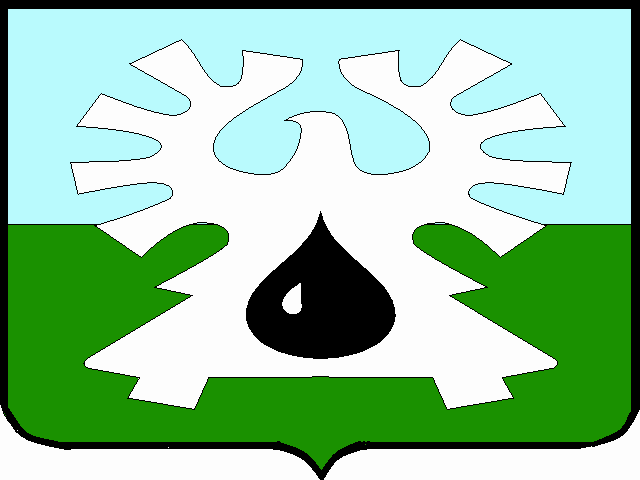 МУНИЦИПАЛЬНОЕ ОБРАЗОВАНИЕ ГОРОД УРАЙХанты-Мансийский автономный округ-ЮграАДМИНИСТРАЦИЯ ГОРОДА УРАЙПОСТАНОВЛЕНИЕот _______________	                                                                                                           №_________О внесении изменений в муниципальную программу  «Совершенствование и развитие муниципального управления в городе Урай» на 2018-2030 годыНа основании Федерального закона от 06.10.2003 №131-ФЗ «Об общих принципах организации местного самоуправления в Российской Федерации», статьи 179 Бюджетного кодекса Российской Федерации, постановления администрации города Урай от 25.06.2019 №1524 «О муниципальных программах муниципального образования городской округ город Урай»:1. Внести изменения в муниципальную программу «Совершенствование и развитие муниципального управления в городе Урай» на 2018-2030 годы, утвержденную постановлением администрации города Урай от 26.09.2017 №2757, согласно приложению.2. Опубликовать постановление в газете «Знамя» и разместить на официальном сайте органов местного самоуправления города Урай  в информационно-телекоммуникационной сети «Интернет».3. Контроль за выполнением постановления возложить на заместителя главы города Урай С.П.Новосёлову. Глава  города Урай                                                                                                           Т.Р.ЗакирзяновПриложение к постановлению                                                                                                        администрации города Урай                                                                                                    от                       №Изменения в муниципальную программу «Совершенствование и развитие муниципального управления в городе Урай» на 2018-2030 годы (далее – муниципальная программа)Строку 3 паспорта муниципальной программы изложить в новой редакции: «													».Строку 4 паспорта муниципальной программы изложить в новой редакции: «».Строку 11 паспорта муниципальной программы изложить в новой редакции: «».Строку 2  таблицы 1 изложить в новой редакции: «».Строку 2  таблицы 1 (продолжение) изложить в новой редакции: «».Строку  9  таблицы 1 (продолжение) изложить в новой редакции:«».Таблицу 2 изложить в новой редакции: «Таблица 2Распределение финансовых ресурсов муниципальной программы».Таблицу 2 (продолжение) изложить в новой редакции:«Таблица 2 (продолжение) ».Таблицу 4 изложить в новой редакции:  «Таблица 4Сводные показатели муниципальных заданий ».Таблицу 4 (продолжение) изложить в новой редакции:«Таблица 4 (продолжение)».Строку 1.2  приложения 2 к муниципальной программе изложить в новой редакции: «».Приложение 3 к муниципальной программе изложить в новой редакции: «Приложение 3 к муниципальной программе «Совершенствование и развитие муниципального управления в городе Урай» на 2018-2030 годыПубличная декларация о результатах реализации мероприятий муниципальной программы«Совершенствование и развитие муниципального управления в городе Урай» на 2018-2030 годы					                                        ».3. Ответственный исполнитель муниципальной программы1. Сводно-аналитический отдел администрации города Урай.4.Соисполнители муниципальной программы1. Органы администрации города Урай.2. Муниципальное казенное учреждение  «Управление материально-технического обеспечения города Урай» (далее - МКУ «УМТО города Урай»).3. Муниципальное казенное учреждение «Управление жилищно-коммунального хозяйства города Урай» (далее - МКУ «УЖКХ города Урай»).4. Муниципальное казенное учреждение «Управление градостроительства, землепользования и природопользования города Урай» (далее - МКУ «УГЗиП города Урай»).5.  Муниципальное казенное учреждение «Управление капитального строительства города Урай» (далее - МКУ «УКС города Урай»).6. Муниципальное казенное учреждение «Единая дежурно-диспетчерская служба города Урай» (далее - МКУ «ЕДДС города Урай»).7. Управление образования и молодежной политики администрации города Урай.8. Комитет по финансам администрации города Урай.9. Муниципальное казенное учреждение «Центр бухгалтерского учета города Урай» (далее - МКУ «ЦБУ города Урай»).11.Параметры финансового обеспечения муниципальной программы1. Источник финансового обеспечения муниципальной программы: бюджет  города Урай, бюджет Ханты-Мансийского автономного округа – Югры, федеральный бюджет. 2. Для реализации муниципальной программы всего необходимо:1) на 2018 год – 449 909,6 тыс. рублей;2) на 2019 год – 432 708,8 тыс. рублей;3) на 2020 год – 443 118,9 тыс. рублей;4) на 2021 год – 454 476,2 тыс. рублей;5) на 2022 год – 437 447,0 тыс. рублей;6) на 2023 год – 437 042,6 тыс. рублей;7) на 2024 год – 438 708,5 тыс. рублей;8) на 2025 год – 438 708,5 тыс. рублей;9) на 2026 год – 438 708,5  тыс. рублей;10) на 2027 год – 438 708,5 тыс. рублей;11) на 2028 год – 438 708,5  тыс. рублей;12) на 2029 год – 438 708,5  тыс. рублей;13) на 2030 год – 438 708,5 тыс. рублей.2.Расходы бюджета муниципального образования на содержание работников органов местного самоуправления в расчете на одного жителя муниципального образованиярублей6 513,16 764,66 470,26 606,22.Расходы бюджета муниципального образования на содержание работников органов местного самоуправления в расчете на одного жителя муниципального образованиярублей6 873,76 855,96 855,96 481,26 481,26 481,26 481,26 481,26 481,26 481,26 481,29.Среднее время ожидания в очереди для подачи (получения) документов в МАУ МФЦ <2>минут----------до 15 минутНомер основного мероприятияОсновные мероприятия муниципальной программы (их взаимосвязь с целевыми показателями муниципальной программы)Ответственный исполнитель/ соисполнитель Источники 
финансированияИсточники 
финансированияФинансовые затраты на реализацию (тыс. рублей)Финансовые затраты на реализацию (тыс. рублей)Финансовые затраты на реализацию (тыс. рублей)Финансовые затраты на реализацию (тыс. рублей)Финансовые затраты на реализацию (тыс. рублей)Финансовые затраты на реализацию (тыс. рублей)Финансовые затраты на реализацию (тыс. рублей)Финансовые затраты на реализацию (тыс. рублей)Финансовые затраты на реализацию (тыс. рублей)Номер основного мероприятияОсновные мероприятия муниципальной программы (их взаимосвязь с целевыми показателями муниципальной программы)Ответственный исполнитель/ соисполнитель Источники 
финансированияИсточники 
финансированияВсегоВсегоВсегов том числе в том числе в том числе в том числе в том числе в том числе Номер основного мероприятияОсновные мероприятия муниципальной программы (их взаимосвязь с целевыми показателями муниципальной программы)Ответственный исполнитель/ соисполнитель Источники 
финансированияИсточники 
финансированияВсегоВсегоВсего2018 г.2018 г.2019 г.2019 г.2019 г.2020 г.12344555667778Подпрограмма 1. Создание условий для совершенствования системы муниципального управленияПодпрограмма 1. Создание условий для совершенствования системы муниципального управленияПодпрограмма 1. Создание условий для совершенствования системы муниципального управленияПодпрограмма 1. Создание условий для совершенствования системы муниципального управленияПодпрограмма 1. Создание условий для совершенствования системы муниципального управленияПодпрограмма 1. Создание условий для совершенствования системы муниципального управленияПодпрограмма 1. Создание условий для совершенствования системы муниципального управленияПодпрограмма 1. Создание условий для совершенствования системы муниципального управленияПодпрограмма 1. Создание условий для совершенствования системы муниципального управленияПодпрограмма 1. Создание условий для совершенствования системы муниципального управленияПодпрограмма 1. Создание условий для совершенствования системы муниципального управленияПодпрограмма 1. Создание условий для совершенствования системы муниципального управленияПодпрограмма 1. Создание условий для совершенствования системы муниципального управления1.1.Реализация полномочий  исполнительно-распорядительным органом (администрацией города Урай) в соответствии с Федеральным законом от 06.10.2003 №131-ФЗ и исполнение переданных государственных полномочий органами местного самоуправления (1, 2,13)сводно-аналитический отдел администрации города Урай, МКУ «УЖКХ города Урай»,  МКУ «УМТО города Урай»,  органы администрации города Урай: отдел опеки и попечительства администрации города Урай.Всего:Всего:Всего:3 869 789,23 869 789,2302 809,8302 809,8288 746,9288 746,9288 746,9297 793,11.1.Реализация полномочий  исполнительно-распорядительным органом (администрацией города Урай) в соответствии с Федеральным законом от 06.10.2003 №131-ФЗ и исполнение переданных государственных полномочий органами местного самоуправления (1, 2,13)сводно-аналитический отдел администрации города Урай, МКУ «УЖКХ города Урай»,  МКУ «УМТО города Урай»,  органы администрации города Урай: отдел опеки и попечительства администрации города Урай.Федеральный бюджет Федеральный бюджет Федеральный бюджет 69 790,569 790,56 013,86 013,88 511,88 511,88 511,85 263,61.1.Реализация полномочий  исполнительно-распорядительным органом (администрацией города Урай) в соответствии с Федеральным законом от 06.10.2003 №131-ФЗ и исполнение переданных государственных полномочий органами местного самоуправления (1, 2,13)сводно-аналитический отдел администрации города Урай, МКУ «УЖКХ города Урай»,  МКУ «УМТО города Урай»,  органы администрации города Урай: отдел опеки и попечительства администрации города Урай.Бюджет Ханты-Мансийского автономного округа - Югры Бюджет Ханты-Мансийского автономного округа - Югры Бюджет Ханты-Мансийского автономного округа - Югры 1 254 996,91 254 996,982 910,682 910,682 042,382 042,382 042,386 015,81.1.Реализация полномочий  исполнительно-распорядительным органом (администрацией города Урай) в соответствии с Федеральным законом от 06.10.2003 №131-ФЗ и исполнение переданных государственных полномочий органами местного самоуправления (1, 2,13)сводно-аналитический отдел администрации города Урай, МКУ «УЖКХ города Урай»,  МКУ «УМТО города Урай»,  органы администрации города Урай: отдел опеки и попечительства администрации города Урай.Местный бюджетМестный бюджетМестный бюджет2 545 001,82 545 001,8213 885,4213 885,4198 192,8198 192,8198 192,8206 513,71.1.Реализация полномочий  исполнительно-распорядительным органом (администрацией города Урай) в соответствии с Федеральным законом от 06.10.2003 №131-ФЗ и исполнение переданных государственных полномочий органами местного самоуправления (1, 2,13)сводно-аналитический отдел администрации города Урай, МКУ «УЖКХ города Урай»,  МКУ «УМТО города Урай»,  органы администрации города Урай: отдел опеки и попечительства администрации города Урай.Иные источники финансированияИные источники финансированияИные источники финансирования0,00,00,00,00,00,00,00,01.2.Обеспечение деятельности органов местного самоуправления, муниципальных учреждений, в отношении которых часть функций и полномочий исполняет администрация города Урай  (1)МКУ «УМТО города Урай», МКУ «ЦБУ города Урай».Всего:Всего:Всего:1 426 125,11 426 125,189 926,889 926,886 436,686 436,686 436,686 984,01.2.Обеспечение деятельности органов местного самоуправления, муниципальных учреждений, в отношении которых часть функций и полномочий исполняет администрация города Урай  (1)МКУ «УМТО города Урай», МКУ «ЦБУ города Урай».Федеральный бюджетФедеральный бюджетФедеральный бюджет0,00,00,00,00,00,00,00,01.2.Обеспечение деятельности органов местного самоуправления, муниципальных учреждений, в отношении которых часть функций и полномочий исполняет администрация города Урай  (1)МКУ «УМТО города Урай», МКУ «ЦБУ города Урай».Бюджет Ханты-Мансийского автономного округа - ЮгрыБюджет Ханты-Мансийского автономного округа - ЮгрыБюджет Ханты-Мансийского автономного округа - Югры7 189,87 189,87 189,87 189,80,00,00,00,01.2.Обеспечение деятельности органов местного самоуправления, муниципальных учреждений, в отношении которых часть функций и полномочий исполняет администрация города Урай  (1)МКУ «УМТО города Урай», МКУ «ЦБУ города Урай».Местный бюджетМестный бюджетМестный бюджет1 418 935,3 1 418 935,3 82 737,082 737,086 436,686 436,686 436,686 984,01.2.Обеспечение деятельности органов местного самоуправления, муниципальных учреждений, в отношении которых часть функций и полномочий исполняет администрация города Урай  (1)МКУ «УМТО города Урай», МКУ «ЦБУ города Урай».Иные источники финансированияИные источники финансированияИные источники финансирования0,00,00,00,00,00,00,00,01.3.Обеспечение исполнения гарантий, предоставляемых  муниципальным служащим по выплате пенсии за выслугу лет (4)сводно-аналитический отдел администрации города Урай.Всего:Всего:Всего:53 868,253 868,24 149,94 149,93 860,53 860,53 860,54 390,41.3.Обеспечение исполнения гарантий, предоставляемых  муниципальным служащим по выплате пенсии за выслугу лет (4)сводно-аналитический отдел администрации города Урай.Федеральный бюджетФедеральный бюджетФедеральный бюджет0,00,00,00,00,00,00,00,01.3.Обеспечение исполнения гарантий, предоставляемых  муниципальным служащим по выплате пенсии за выслугу лет (4)сводно-аналитический отдел администрации города Урай.Бюджет Ханты-Мансийского автономного округа - ЮгрыБюджет Ханты-Мансийского автономного округа - ЮгрыБюджет Ханты-Мансийского автономного округа - Югры0,00,00,00,00,00,00,00,01.3.Обеспечение исполнения гарантий, предоставляемых  муниципальным служащим по выплате пенсии за выслугу лет (4)сводно-аналитический отдел администрации города Урай.Местный бюджетМестный бюджетМестный бюджет53 868,253 868,24 149,94 149,93 860,53 860,53 860,54 390,41.3.Обеспечение исполнения гарантий, предоставляемых  муниципальным служащим по выплате пенсии за выслугу лет (4)сводно-аналитический отдел администрации города Урай.Иные источники финансированияИные источники финансированияИные источники финансирования0,00,00,00,00,00,00,00,01.4.Содействие улучшению положения на рынке труда не занятых трудовой деятельностью и безработных граждан (3)сводно-аналитический отдел администрации города Урай, Управление образования и молодежной политики администрации города Урай,  МКУ «УМТО города Урай», МКУ «ЕДДС города Урай», МКУ «УЖКХ города Урай», МКУ «УКС города Урай», МКУ «УГЗиП города Урай».Всего:Всего:Всего:76 698,776 698,75 982,45 982,46 371,46 371,46 371,47 287,31.4.Содействие улучшению положения на рынке труда не занятых трудовой деятельностью и безработных граждан (3)сводно-аналитический отдел администрации города Урай, Управление образования и молодежной политики администрации города Урай,  МКУ «УМТО города Урай», МКУ «ЕДДС города Урай», МКУ «УЖКХ города Урай», МКУ «УКС города Урай», МКУ «УГЗиП города Урай».Федеральный бюджетФедеральный бюджетФедеральный бюджет0,00,00,00,00,00,00,00,01.4.Содействие улучшению положения на рынке труда не занятых трудовой деятельностью и безработных граждан (3)сводно-аналитический отдел администрации города Урай, Управление образования и молодежной политики администрации города Урай,  МКУ «УМТО города Урай», МКУ «ЕДДС города Урай», МКУ «УЖКХ города Урай», МКУ «УКС города Урай», МКУ «УГЗиП города Урай».Бюджет Ханты-Мансийского автономного округа - Югры Бюджет Ханты-Мансийского автономного округа - Югры Бюджет Ханты-Мансийского автономного округа - Югры 31 527,531 527,53 483,03 483,02 680,32 680,32 680,33 732,11.4.Содействие улучшению положения на рынке труда не занятых трудовой деятельностью и безработных граждан (3)сводно-аналитический отдел администрации города Урай, Управление образования и молодежной политики администрации города Урай,  МКУ «УМТО города Урай», МКУ «ЕДДС города Урай», МКУ «УЖКХ города Урай», МКУ «УКС города Урай», МКУ «УГЗиП города Урай».Местный бюджетМестный бюджетМестный бюджет45 171,245 171,22 499,42 499,43 691,13 691,13 691,13 555,21.4.Содействие улучшению положения на рынке труда не занятых трудовой деятельностью и безработных граждан (3)сводно-аналитический отдел администрации города Урай, Управление образования и молодежной политики администрации города Урай,  МКУ «УМТО города Урай», МКУ «ЕДДС города Урай», МКУ «УЖКХ города Урай», МКУ «УКС города Урай», МКУ «УГЗиП города Урай».Иные источники финансированияИные источники финансированияИные источники финансирования0,00,00,00,00,00,00,00,01.5.Управление и распоряжение муниципальным имуществом (5)МКУ «УКС города Урай», МКУ «УГЗиП города Урай»,  МКУ «УЖКХ города Урай», органы администрации города Урай:   управление по учету и распределению муниципального жилого фонда администрации города Урай, комитет по управлению муниципальным имуществом администрации города Урай.Всего:Всего:Всего:133 636,3133 636,39 709,19 709,19 285,59 285,59 285,510 074,21.5.Управление и распоряжение муниципальным имуществом (5)МКУ «УКС города Урай», МКУ «УГЗиП города Урай»,  МКУ «УЖКХ города Урай», органы администрации города Урай:   управление по учету и распределению муниципального жилого фонда администрации города Урай, комитет по управлению муниципальным имуществом администрации города Урай.Федеральный бюджетФедеральный бюджетФедеральный бюджет0,00,00,00,00,00,00,00,01.5.Управление и распоряжение муниципальным имуществом (5)МКУ «УКС города Урай», МКУ «УГЗиП города Урай»,  МКУ «УЖКХ города Урай», органы администрации города Урай:   управление по учету и распределению муниципального жилого фонда администрации города Урай, комитет по управлению муниципальным имуществом администрации города Урай.Бюджет Ханты-Мансийского автономного округа - ЮгрыБюджет Ханты-Мансийского автономного округа - ЮгрыБюджет Ханты-Мансийского автономного округа - Югры0,00,00,00,00,00,00,00,01.5.Управление и распоряжение муниципальным имуществом (5)МКУ «УКС города Урай», МКУ «УГЗиП города Урай»,  МКУ «УЖКХ города Урай», органы администрации города Урай:   управление по учету и распределению муниципального жилого фонда администрации города Урай, комитет по управлению муниципальным имуществом администрации города Урай.Местный бюджетМестный бюджетМестный бюджет133 636,3133 636,39 709,19 709,19 285,59 285,59 285,510 074,21.5.Управление и распоряжение муниципальным имуществом (5)МКУ «УКС города Урай», МКУ «УГЗиП города Урай»,  МКУ «УЖКХ города Урай», органы администрации города Урай:   управление по учету и распределению муниципального жилого фонда администрации города Урай, комитет по управлению муниципальным имуществом администрации города Урай.Иные источники финансированияИные источники финансированияИные источники финансирования0,00,00,00,00,00,00,00,01.6.Реализация Федерального проекта «Содействие занятости женщин - создание условий дошкольного образования для детей в возрасте до трех лет» (1)Управление образования и молодежной политики администрации города УрайВсего:Всего:Всего:50,050,00,00,050,050,050,00,01.6.Реализация Федерального проекта «Содействие занятости женщин - создание условий дошкольного образования для детей в возрасте до трех лет» (1)Управление образования и молодежной политики администрации города УрайФедеральный бюджетФедеральный бюджетФедеральный бюджет0,00,00,00,00,00,00,00,01.6.Реализация Федерального проекта «Содействие занятости женщин - создание условий дошкольного образования для детей в возрасте до трех лет» (1)Управление образования и молодежной политики администрации города УрайБюджет Ханты-Мансийского автономного округа - ЮгрыБюджет Ханты-Мансийского автономного округа - ЮгрыБюджет Ханты-Мансийского автономного округа - Югры50,050,00,00,050,050,050,00,01.6.Реализация Федерального проекта «Содействие занятости женщин - создание условий дошкольного образования для детей в возрасте до трех лет» (1)Управление образования и молодежной политики администрации города УрайМестный бюджетМестный бюджетМестный бюджет0,00,00,00,00,00,00,00,01.6.Реализация Федерального проекта «Содействие занятости женщин - создание условий дошкольного образования для детей в возрасте до трех лет» (1)Управление образования и молодежной политики администрации города УрайИные источники финансированияИные источники финансированияИные источники финансирования0,00,00,00,00,00,00,00,01.7.Информирование и консультирование в сфере защиты прав потребителей (1)органы администрации города Урай: правовое управление администрации города Урай.Без финансированияБез финансированияБез финансирования--------Итого по подпрограмме 1:Итого по подпрограмме 1:Итого по подпрограмме 1:Всего:Всего:Всего:5 560 167,55 560 167,5412 578,0412 578,0394 750,9394 750,9394 750,9406 529,0Итого по подпрограмме 1:Итого по подпрограмме 1:Итого по подпрограмме 1:Федеральный бюджет Федеральный бюджет Федеральный бюджет 69 790,569 790,56 013,86 013,88 511,88 511,88 511,85 263,6Итого по подпрограмме 1:Итого по подпрограмме 1:Итого по подпрограмме 1:Бюджет Ханты-Мансийского автономного округа - Югры Бюджет Ханты-Мансийского автономного округа - Югры Бюджет Ханты-Мансийского автономного округа - Югры 1 293 764,21 293 764,293 583,493 583,484 772,684 772,684 772,689 747,9Итого по подпрограмме 1:Итого по подпрограмме 1:Итого по подпрограмме 1:Местный бюджетМестный бюджетМестный бюджет4 196 612,84 196 612,8312 980,8312 980,8301 466,5301 466,5301 466,5311 517,5Итого по подпрограмме 1:Итого по подпрограмме 1:Итого по подпрограмме 1:Иные источники финансированияИные источники финансированияИные источники финансирования0,00,00,00,00,00,00,00,0Подпрограмма 2. Предоставление государственных и муниципальных услугПодпрограмма 2. Предоставление государственных и муниципальных услугПодпрограмма 2. Предоставление государственных и муниципальных услугПодпрограмма 2. Предоставление государственных и муниципальных услугПодпрограмма 2. Предоставление государственных и муниципальных услугПодпрограмма 2. Предоставление государственных и муниципальных услугПодпрограмма 2. Предоставление государственных и муниципальных услугПодпрограмма 2. Предоставление государственных и муниципальных услугПодпрограмма 2. Предоставление государственных и муниципальных услугПодпрограмма 2. Предоставление государственных и муниципальных услугПодпрограмма 2. Предоставление государственных и муниципальных услугПодпрограмма 2. Предоставление государственных и муниципальных услугПодпрограмма 2. Предоставление государственных и муниципальных услуг2.1.Предоставление муниципальных услуг и государственных услуг при осуществлении отдельных государственных полномочий, переданных федеральными законами и законами  Ханты-Мансийского автономного округа – Югры (6, 7, 8)органы администрации города Урай, предоставляющие муниципальные услуги, МКУ «УГЗиП  города Урай»органы администрации города Урай, предоставляющие муниципальные услуги, МКУ «УГЗиП  города Урай»Без финансированияБез финансированияБез финансирования-------2.2.Организация предоставления государственных и муниципальных услуг в МАУ МФЦ (9)сводно-аналитический отдел администрации города Урай,  органы администрации города Урай: управление экономического развития администрации города Урай.сводно-аналитический отдел администрации города Урай,  органы администрации города Урай: управление экономического развития администрации города Урай.Всего:Всего:Всего:110 424,736 574,336 574,336 574,337 338,736 061,736 061,72.2.Организация предоставления государственных и муниципальных услуг в МАУ МФЦ (9)сводно-аналитический отдел администрации города Урай,  органы администрации города Урай: управление экономического развития администрации города Урай.сводно-аналитический отдел администрации города Урай,  органы администрации города Урай: управление экономического развития администрации города Урай.Федеральный бюджетФедеральный бюджетФедеральный бюджет0,00,00,00,00,00,00,02.2.Организация предоставления государственных и муниципальных услуг в МАУ МФЦ (9)сводно-аналитический отдел администрации города Урай,  органы администрации города Урай: управление экономического развития администрации города Урай.сводно-аналитический отдел администрации города Урай,  органы администрации города Урай: управление экономического развития администрации города Урай.Бюджет Ханты-Мансийского автономного округа - Югры Бюджет Ханты-Мансийского автономного округа - Югры Бюджет Ханты-Мансийского автономного округа - Югры 102 131,534 041,734 041,734 041,734 672,433 417,433 417,42.2.Организация предоставления государственных и муниципальных услуг в МАУ МФЦ (9)сводно-аналитический отдел администрации города Урай,  органы администрации города Урай: управление экономического развития администрации города Урай.сводно-аналитический отдел администрации города Урай,  органы администрации города Урай: управление экономического развития администрации города Урай.Местный бюджетМестный бюджетМестный бюджет8 293,22 532,62 532,62 532,62 666,32 644,32 644,32.2.Организация предоставления государственных и муниципальных услуг в МАУ МФЦ (9)сводно-аналитический отдел администрации города Урай,  органы администрации города Урай: управление экономического развития администрации города Урай.сводно-аналитический отдел администрации города Урай,  органы администрации города Урай: управление экономического развития администрации города Урай.Иные источники финансированияИные источники финансированияИные источники финансирования0,00,00,00,00,00,00,0Итого по подпрограмме 2:Итого по подпрограмме 2:Итого по подпрограмме 2:Итого по подпрограмме 2:Всего:Всего:Всего:110 424,736 574,336 574,336 574,337 338,736 061,736 061,7Итого по подпрограмме 2:Итого по подпрограмме 2:Итого по подпрограмме 2:Итого по подпрограмме 2:Федеральный бюджетФедеральный бюджетФедеральный бюджет0,00,00,00,00,00,00,0Итого по подпрограмме 2:Итого по подпрограмме 2:Итого по подпрограмме 2:Итого по подпрограмме 2:Бюджет Ханты-Мансийского автономного округа - Югры Бюджет Ханты-Мансийского автономного округа - Югры Бюджет Ханты-Мансийского автономного округа - Югры 102 131,534 041,734 041,734 041,734 672,433 417,433 417,4Итого по подпрограмме 2:Итого по подпрограмме 2:Итого по подпрограмме 2:Итого по подпрограмме 2:Местный бюджетМестный бюджетМестный бюджет8 293,22 532,62 532,62 532,62 666,32 644,32 644,3Итого по подпрограмме 2:Итого по подпрограмме 2:Итого по подпрограмме 2:Итого по подпрограмме 2:Иные источники финансированияИные источники финансированияИные источники финансирования0,00,00,00,00,00,00,0Подпрограмма 3. Развитие муниципальной службы и резерва управленческих кадровПодпрограмма 3. Развитие муниципальной службы и резерва управленческих кадровПодпрограмма 3. Развитие муниципальной службы и резерва управленческих кадровПодпрограмма 3. Развитие муниципальной службы и резерва управленческих кадровПодпрограмма 3. Развитие муниципальной службы и резерва управленческих кадровПодпрограмма 3. Развитие муниципальной службы и резерва управленческих кадровПодпрограмма 3. Развитие муниципальной службы и резерва управленческих кадровПодпрограмма 3. Развитие муниципальной службы и резерва управленческих кадровПодпрограмма 3. Развитие муниципальной службы и резерва управленческих кадровПодпрограмма 3. Развитие муниципальной службы и резерва управленческих кадровПодпрограмма 3. Развитие муниципальной службы и резерва управленческих кадровПодпрограмма 3. Развитие муниципальной службы и резерва управленческих кадровПодпрограмма 3. Развитие муниципальной службы и резерва управленческих кадров3.1.Формирование резерва кадров  должностей муниципальной службы высшей, главной и ведущей группы, учрежденных для выполнения функции «руководитель» (10)органы администрации города Урай: управление по развитию местного самоуправления администрации города Урай.Без финансированияБез финансированияБез финансирования--------3.2.Содействие развитию управленческой культуры и повышению престижа муниципальной службы (11)органы администрации города Урай: управление по развитию местного самоуправления администрации города Урай.Без финансированияБез финансированияБез финансирования--------3.3.Организация повышения профессионального уровня муниципальных служащих органов местного самоуправления, депутатов Думы города Урай, замещающих муниципальные должности, главы города Урай (12)сводно-аналитический отдел администрации города Урай, Комитет по финансам администрации города Урай, органы администрации города Урай: управление по развитию местного самоуправления администрации города Урай.Всего:Всего:Всего:7 070,47 070,47 070,4757,3619,2619,2619,2528,23.3.Организация повышения профессионального уровня муниципальных служащих органов местного самоуправления, депутатов Думы города Урай, замещающих муниципальные должности, главы города Урай (12)сводно-аналитический отдел администрации города Урай, Комитет по финансам администрации города Урай, органы администрации города Урай: управление по развитию местного самоуправления администрации города Урай.Федеральный бюджетФедеральный бюджетФедеральный бюджет0,00,00,00,00,00,00,00,03.3.Организация повышения профессионального уровня муниципальных служащих органов местного самоуправления, депутатов Думы города Урай, замещающих муниципальные должности, главы города Урай (12)сводно-аналитический отдел администрации города Урай, Комитет по финансам администрации города Урай, органы администрации города Урай: управление по развитию местного самоуправления администрации города Урай.Бюджет Ханты-Мансийского автономного округа - ЮгрыБюджет Ханты-Мансийского автономного округа - ЮгрыБюджет Ханты-Мансийского автономного округа - Югры0,00,00,00,00,00,00,00,03.3.Организация повышения профессионального уровня муниципальных служащих органов местного самоуправления, депутатов Думы города Урай, замещающих муниципальные должности, главы города Урай (12)сводно-аналитический отдел администрации города Урай, Комитет по финансам администрации города Урай, органы администрации города Урай: управление по развитию местного самоуправления администрации города Урай.Местный бюджетМестный бюджетМестный бюджет7 070,47 070,47 070,4757,3619,2619,2619,2528,23.3.Организация повышения профессионального уровня муниципальных служащих органов местного самоуправления, депутатов Думы города Урай, замещающих муниципальные должности, главы города Урай (12)сводно-аналитический отдел администрации города Урай, Комитет по финансам администрации города Урай, органы администрации города Урай: управление по развитию местного самоуправления администрации города Урай.Иные источники финансированияИные источники финансированияИные источники финансирования0,00,00,00,00,00,00,00,0Итого по подпрограмме 3:Итого по подпрограмме 3:Итого по подпрограмме 3:Всего:Всего:Всего:7 070,47 070,47 070,4757,3619,2619,2619,2528,2Итого по подпрограмме 3:Итого по подпрограмме 3:Итого по подпрограмме 3:Федеральный бюджетФедеральный бюджетФедеральный бюджет0,00,00,00,00,00,00,00,0Итого по подпрограмме 3:Итого по подпрограмме 3:Итого по подпрограмме 3:Бюджет Ханты-Мансийского автономного округа - ЮгрыБюджет Ханты-Мансийского автономного округа - ЮгрыБюджет Ханты-Мансийского автономного округа - Югры0,00,00,00,00,00,00,00,0Итого по подпрограмме 3:Итого по подпрограмме 3:Итого по подпрограмме 3:Местный бюджетМестный бюджетМестный бюджет7 070,47 070,47 070,4757,3619,2619,2619,2528,2Итого по подпрограмме 3:Итого по подпрограмме 3:Итого по подпрограмме 3:Иные источники финансированияИные источники финансированияИные источники финансирования0,00,00,00,00,00,00,00,0Подпрограмма 4.   Поддержка местных (муниципальных) инициатив и участия населения в осуществлении местного самоуправления на территории муниципального образования город УрайПодпрограмма 4.   Поддержка местных (муниципальных) инициатив и участия населения в осуществлении местного самоуправления на территории муниципального образования город УрайПодпрограмма 4.   Поддержка местных (муниципальных) инициатив и участия населения в осуществлении местного самоуправления на территории муниципального образования город УрайПодпрограмма 4.   Поддержка местных (муниципальных) инициатив и участия населения в осуществлении местного самоуправления на территории муниципального образования город УрайПодпрограмма 4.   Поддержка местных (муниципальных) инициатив и участия населения в осуществлении местного самоуправления на территории муниципального образования город УрайПодпрограмма 4.   Поддержка местных (муниципальных) инициатив и участия населения в осуществлении местного самоуправления на территории муниципального образования город УрайПодпрограмма 4.   Поддержка местных (муниципальных) инициатив и участия населения в осуществлении местного самоуправления на территории муниципального образования город УрайПодпрограмма 4.   Поддержка местных (муниципальных) инициатив и участия населения в осуществлении местного самоуправления на территории муниципального образования город УрайПодпрограмма 4.   Поддержка местных (муниципальных) инициатив и участия населения в осуществлении местного самоуправления на территории муниципального образования город УрайПодпрограмма 4.   Поддержка местных (муниципальных) инициатив и участия населения в осуществлении местного самоуправления на территории муниципального образования город УрайПодпрограмма 4.   Поддержка местных (муниципальных) инициатив и участия населения в осуществлении местного самоуправления на территории муниципального образования город УрайПодпрограмма 4.   Поддержка местных (муниципальных) инициатив и участия населения в осуществлении местного самоуправления на территории муниципального образования город УрайПодпрограмма 4.   Поддержка местных (муниципальных) инициатив и участия населения в осуществлении местного самоуправления на территории муниципального образования город Урай4.1.Развитие форм непосредственного осуществления населением местного самоуправления и участия населения в осуществлении местного самоуправления в муниципальном образовании город Урай  (14)органы администрации города Урай: управление по развитию местного самоуправления администрации города Урай;управление по культуре и социальным вопросам администрации города Урай; управление по физической культуре, спорту и туризму администрации города Урай;  управление внутренней  политики администрации города Урай;  пресс-служба администрации города Урай.Всего:Всего:Всего:4 000,04 000,04 000,00,00,00,00,00,04.1.Развитие форм непосредственного осуществления населением местного самоуправления и участия населения в осуществлении местного самоуправления в муниципальном образовании город Урай  (14)органы администрации города Урай: управление по развитию местного самоуправления администрации города Урай;управление по культуре и социальным вопросам администрации города Урай; управление по физической культуре, спорту и туризму администрации города Урай;  управление внутренней  политики администрации города Урай;  пресс-служба администрации города Урай.Федеральный бюджетФедеральный бюджетФедеральный бюджет0,00,00,00,00,00,00,00,04.1.Развитие форм непосредственного осуществления населением местного самоуправления и участия населения в осуществлении местного самоуправления в муниципальном образовании город Урай  (14)органы администрации города Урай: управление по развитию местного самоуправления администрации города Урай;управление по культуре и социальным вопросам администрации города Урай; управление по физической культуре, спорту и туризму администрации города Урай;  управление внутренней  политики администрации города Урай;  пресс-служба администрации города Урай.Бюджет Ханты-Мансийского автономного округа - ЮгрыБюджет Ханты-Мансийского автономного округа - ЮгрыБюджет Ханты-Мансийского автономного округа - Югры0,00,00,00,00,00,00,00,04.1.Развитие форм непосредственного осуществления населением местного самоуправления и участия населения в осуществлении местного самоуправления в муниципальном образовании город Урай  (14)органы администрации города Урай: управление по развитию местного самоуправления администрации города Урай;управление по культуре и социальным вопросам администрации города Урай; управление по физической культуре, спорту и туризму администрации города Урай;  управление внутренней  политики администрации города Урай;  пресс-служба администрации города Урай.Местный бюджетМестный бюджетМестный бюджет4 000,04 000,04 000,00,00,00,00,00,04.1.Развитие форм непосредственного осуществления населением местного самоуправления и участия населения в осуществлении местного самоуправления в муниципальном образовании город Урай  (14)органы администрации города Урай: управление по развитию местного самоуправления администрации города Урай;управление по культуре и социальным вопросам администрации города Урай; управление по физической культуре, спорту и туризму администрации города Урай;  управление внутренней  политики администрации города Урай;  пресс-служба администрации города Урай.Иные источники финансированияИные источники финансированияИные источники финансирования0,00,00,00,00,00,00,00,04.2.Предоставление субсидий ТОС и некоммерческим организациям, оказывающим поддержку деятельности ТОС (14,15)органы администрации города Урай: управление по развитию местного самоуправления администрации города Урай;пресс-служба администрации города Урай.Всего:Всего:Всего:44 000,044 000,044 000,00,00,00,00,00,04.2.Предоставление субсидий ТОС и некоммерческим организациям, оказывающим поддержку деятельности ТОС (14,15)органы администрации города Урай: управление по развитию местного самоуправления администрации города Урай;пресс-служба администрации города Урай.Федеральный бюджетФедеральный бюджетФедеральный бюджет0,00,00,00,00,00,00,00,04.2.Предоставление субсидий ТОС и некоммерческим организациям, оказывающим поддержку деятельности ТОС (14,15)органы администрации города Урай: управление по развитию местного самоуправления администрации города Урай;пресс-служба администрации города Урай.Бюджет Ханты-Мансийского автономного округа - ЮгрыБюджет Ханты-Мансийского автономного округа - ЮгрыБюджет Ханты-Мансийского автономного округа - Югры0,00,00,00,00,00,00,00,04.2.Предоставление субсидий ТОС и некоммерческим организациям, оказывающим поддержку деятельности ТОС (14,15)органы администрации города Урай: управление по развитию местного самоуправления администрации города Урай;пресс-служба администрации города Урай.Местный бюджетМестный бюджетМестный бюджет44 000,044 000,044 000,00,00,00,00,00,04.2.Предоставление субсидий ТОС и некоммерческим организациям, оказывающим поддержку деятельности ТОС (14,15)органы администрации города Урай: управление по развитию местного самоуправления администрации города Урай;пресс-служба администрации города Урай.Иные источники финансированияИные источники финансированияИные источники финансирования0,00,00,00,00,00,00,00,0Итого по подпрограмме 4:Итого по подпрограмме 4:Итого по подпрограмме 4:Всего:Всего:Всего:48 000,048 000,048 000,00,00,00,00,00,0Итого по подпрограмме 4:Итого по подпрограмме 4:Итого по подпрограмме 4:Федеральный бюджетФедеральный бюджетФедеральный бюджет0,00,00,00,00,00,00,00,0Итого по подпрограмме 4:Итого по подпрограмме 4:Итого по подпрограмме 4:Бюджет Ханты-Мансийского автономного округа - ЮгрыБюджет Ханты-Мансийского автономного округа - ЮгрыБюджет Ханты-Мансийского автономного округа - Югры0,00,00,00,00,00,00,00,0Итого по подпрограмме 4:Итого по подпрограмме 4:Итого по подпрограмме 4:Местный бюджетМестный бюджетМестный бюджет48 000,048 000,048 000,00,00,00,00,00,0Итого по подпрограмме 4:Итого по подпрограмме 4:Итого по подпрограмме 4:Иные источники финансированияИные источники финансированияИные источники финансирования0,00,00,00,00,00,00,00,0Всего по муниципальной программе:Всего по муниципальной программе:Всего по муниципальной программе:Всего:Всего:Всего:5 725 662,65 725 662,65 725 662,6449 909,6432 708,8432 708,8432 708,8443 118,9Всего по муниципальной программе:Всего по муниципальной программе:Всего по муниципальной программе:Федеральный бюджет Федеральный бюджет Федеральный бюджет 69 790,569 790,569 790,56 013,88 511,88 511,88 511,85 263,6Всего по муниципальной программе:Всего по муниципальной программе:Всего по муниципальной программе:Бюджет Ханты-Мансийского автономного округа - Югры Бюджет Ханты-Мансийского автономного округа - Югры Бюджет Ханты-Мансийского автономного округа - Югры 1 395 895,71 395 895,71 395 895,7127 625,1119 445,0119 445,0119 445,0123 165,3Всего по муниципальной программе:Всего по муниципальной программе:Всего по муниципальной программе:Местный бюджетМестный бюджетМестный бюджет4 259 976,44 259 976,44 259 976,4316 270,7304 752,0304 752,0304 752,0314 690,0Всего по муниципальной программе:Всего по муниципальной программе:Всего по муниципальной программе:Иные источники финансированияИные источники финансированияИные источники финансирования0,00,00,00,00,00,00,00,0Инвестиции в объекты муниципальной собственностиИнвестиции в объекты муниципальной собственностиИнвестиции в объекты муниципальной собственностиВсего:Всего:Всего:0,00,00,00,00,00,00,00,0Инвестиции в объекты муниципальной собственностиИнвестиции в объекты муниципальной собственностиИнвестиции в объекты муниципальной собственностиФедеральный бюджет Федеральный бюджет Федеральный бюджет 0,00,00,00,00,00,00,00,0Инвестиции в объекты муниципальной собственностиИнвестиции в объекты муниципальной собственностиИнвестиции в объекты муниципальной собственностиБюджет Ханты-Мансийского автономного округа - Югры Бюджет Ханты-Мансийского автономного округа - Югры Бюджет Ханты-Мансийского автономного округа - Югры 0,00,00,00,00,00,00,00,0Инвестиции в объекты муниципальной собственностиИнвестиции в объекты муниципальной собственностиИнвестиции в объекты муниципальной собственностиМестный бюджетМестный бюджетМестный бюджет0,00,00,00,00,00,00,00,0Иные источники финансированияИные источники финансированияИные источники финансирования0,00,00,00,00,00,00,00,0Прочие расходыПрочие расходыПрочие расходыВсего:Всего:Всего:5 725 662,65 725 662,65 725 662,6449 909,6432 708,8432 708,8432 708,8443 118,9Прочие расходыПрочие расходыПрочие расходыФедеральный бюджет Федеральный бюджет Федеральный бюджет 69 790,569 790,569 790,56 013,88 511,88 511,88 511,85 263,6Прочие расходыПрочие расходыПрочие расходыБюджет Ханты-Мансийского автономного округа - Югры Бюджет Ханты-Мансийского автономного округа - Югры Бюджет Ханты-Мансийского автономного округа - Югры 1 395 895,71 395 895,71 395 895,7127 625,1119 445,0119 445,0119 445,0123 165,3Прочие расходыПрочие расходыПрочие расходыМестный бюджетМестный бюджетМестный бюджет4 259 976,44 259 976,44 259 976,4316 270,7304 752,0304 752,0304 752,0314 690,0Иные источники финансированияИные источники финансированияИные источники финансирования0,00,00,00,00,00,00,00,0В том числе:В том числе:В том числе:В том числе:В том числе:В том числе:В том числе:В том числе:В том числе:В том числе:В том числе:В том числе:В том числе:В том числе:Ответственный исполнитель - сводно-аналитический отдел администрации города УрайОтветственный исполнитель - сводно-аналитический отдел администрации города УрайОтветственный исполнитель - сводно-аналитический отдел администрации города УрайВсего:Всего:Всего:3 039 349,63 039 349,63 039 349,6241 390,8229 652,1229 652,1229 652,1235 822,4Ответственный исполнитель - сводно-аналитический отдел администрации города УрайОтветственный исполнитель - сводно-аналитический отдел администрации города УрайОтветственный исполнитель - сводно-аналитический отдел администрации города УрайФедеральный бюджет Федеральный бюджет Федеральный бюджет 69 790,569 790,569 790,56 013,88 511,88 511,88 511,85 263,6Ответственный исполнитель - сводно-аналитический отдел администрации города УрайОтветственный исполнитель - сводно-аналитический отдел администрации города УрайОтветственный исполнитель - сводно-аналитический отдел администрации города УрайБюджет Ханты-Мансийского автономного округа - Югры Бюджет Ханты-Мансийского автономного округа - Югры Бюджет Ханты-Мансийского автономного округа - Югры 360 379,1360 379,1360 379,117 320,818 980,118 980,118 980,118 681,6Ответственный исполнитель - сводно-аналитический отдел администрации города УрайОтветственный исполнитель - сводно-аналитический отдел администрации города УрайОтветственный исполнитель - сводно-аналитический отдел администрации города УрайМестный бюджетМестный бюджетМестный бюджет2 609 180,02 609 180,02 609 180,0218 056,2202 160,2202 160,2202 160,2211 877,2Иные источники финансированияИные источники финансированияИные источники финансирования0,00,00,00,00,00,00,00,0Соисполнитель 1 (Муниципальное казенное учреждение  «Управление материально-технического обеспечения города Урай»)Соисполнитель 1 (Муниципальное казенное учреждение  «Управление материально-технического обеспечения города Урай»)Соисполнитель 1 (Муниципальное казенное учреждение  «Управление материально-технического обеспечения города Урай»)Всего:Всего:Всего:1 161 987,21 161 987,21 161 987,296 066,392 178,392 178,392 178,387 430,0Соисполнитель 1 (Муниципальное казенное учреждение  «Управление материально-технического обеспечения города Урай»)Соисполнитель 1 (Муниципальное казенное учреждение  «Управление материально-технического обеспечения города Урай»)Соисполнитель 1 (Муниципальное казенное учреждение  «Управление материально-технического обеспечения города Урай»)Федеральный бюджет Федеральный бюджет Федеральный бюджет 0,00,00,00,00,00,00,00,0Соисполнитель 1 (Муниципальное казенное учреждение  «Управление материально-технического обеспечения города Урай»)Соисполнитель 1 (Муниципальное казенное учреждение  «Управление материально-технического обеспечения города Урай»)Соисполнитель 1 (Муниципальное казенное учреждение  «Управление материально-технического обеспечения города Урай»)Бюджет Ханты-Мансийского автономного округа - Югры Бюджет Ханты-Мансийского автономного округа - Югры Бюджет Ханты-Мансийского автономного округа - Югры 42 378,742 378,742 378,710 850,82 183,82 183,82 183,83 097,1Соисполнитель 1 (Муниципальное казенное учреждение  «Управление материально-технического обеспечения города Урай»)Соисполнитель 1 (Муниципальное казенное учреждение  «Управление материально-технического обеспечения города Урай»)Соисполнитель 1 (Муниципальное казенное учреждение  «Управление материально-технического обеспечения города Урай»)Местный бюджетМестный бюджетМестный бюджет1 119 608,51 119 608,51 119 608,585 215,589 994,589 994,589 994,584 332,9Иные источники финансированияИные источники финансированияИные источники финансирования0,00,00,00,00,00,00,00,0Соисполнитель 2 (Органы администрации города Урай - комитет по управлению муниципальным имуществом администрации города Урай,  управление по развитию местного самоуправления администрации города Урай, управление по учету и распределению муниципального жилого фонда администрации города Урай, управление экономического развития администрации города Урай, отдел опеки и попечительства администрации города Урай, правовое управление администрации города Урай, управление по культуре и социальным вопросам администрации города Урай, управление по физической культуре, спорту и туризму администрации города Урай,  управление внутренней  политики администрации города Урай,  пресс-служба администрации города Урай)Соисполнитель 2 (Органы администрации города Урай - комитет по управлению муниципальным имуществом администрации города Урай,  управление по развитию местного самоуправления администрации города Урай, управление по учету и распределению муниципального жилого фонда администрации города Урай, управление экономического развития администрации города Урай, отдел опеки и попечительства администрации города Урай, правовое управление администрации города Урай, управление по культуре и социальным вопросам администрации города Урай, управление по физической культуре, спорту и туризму администрации города Урай,  управление внутренней  политики администрации города Урай,  пресс-служба администрации города Урай)Соисполнитель 2 (Органы администрации города Урай - комитет по управлению муниципальным имуществом администрации города Урай,  управление по развитию местного самоуправления администрации города Урай, управление по учету и распределению муниципального жилого фонда администрации города Урай, управление экономического развития администрации города Урай, отдел опеки и попечительства администрации города Урай, правовое управление администрации города Урай, управление по культуре и социальным вопросам администрации города Урай, управление по физической культуре, спорту и туризму администрации города Урай,  управление внутренней  политики администрации города Урай,  пресс-служба администрации города Урай)Всего:Всего:Всего:1 172 895,71 172 895,71 172 895,7111 228,3109 235,0109 235,0109 235,0112 990,5Соисполнитель 2 (Органы администрации города Урай - комитет по управлению муниципальным имуществом администрации города Урай,  управление по развитию местного самоуправления администрации города Урай, управление по учету и распределению муниципального жилого фонда администрации города Урай, управление экономического развития администрации города Урай, отдел опеки и попечительства администрации города Урай, правовое управление администрации города Урай, управление по культуре и социальным вопросам администрации города Урай, управление по физической культуре, спорту и туризму администрации города Урай,  управление внутренней  политики администрации города Урай,  пресс-служба администрации города Урай)Соисполнитель 2 (Органы администрации города Урай - комитет по управлению муниципальным имуществом администрации города Урай,  управление по развитию местного самоуправления администрации города Урай, управление по учету и распределению муниципального жилого фонда администрации города Урай, управление экономического развития администрации города Урай, отдел опеки и попечительства администрации города Урай, правовое управление администрации города Урай, управление по культуре и социальным вопросам администрации города Урай, управление по физической культуре, спорту и туризму администрации города Урай,  управление внутренней  политики администрации города Урай,  пресс-служба администрации города Урай)Соисполнитель 2 (Органы администрации города Урай - комитет по управлению муниципальным имуществом администрации города Урай,  управление по развитию местного самоуправления администрации города Урай, управление по учету и распределению муниципального жилого фонда администрации города Урай, управление экономического развития администрации города Урай, отдел опеки и попечительства администрации города Урай, правовое управление администрации города Урай, управление по культуре и социальным вопросам администрации города Урай, управление по физической культуре, спорту и туризму администрации города Урай,  управление внутренней  политики администрации города Урай,  пресс-служба администрации города Урай)Федеральный бюджет Федеральный бюджет Федеральный бюджет 0,00,00,00,00,00,00,00,0Соисполнитель 2 (Органы администрации города Урай - комитет по управлению муниципальным имуществом администрации города Урай,  управление по развитию местного самоуправления администрации города Урай, управление по учету и распределению муниципального жилого фонда администрации города Урай, управление экономического развития администрации города Урай, отдел опеки и попечительства администрации города Урай, правовое управление администрации города Урай, управление по культуре и социальным вопросам администрации города Урай, управление по физической культуре, спорту и туризму администрации города Урай,  управление внутренней  политики администрации города Урай,  пресс-служба администрации города Урай)Соисполнитель 2 (Органы администрации города Урай - комитет по управлению муниципальным имуществом администрации города Урай,  управление по развитию местного самоуправления администрации города Урай, управление по учету и распределению муниципального жилого фонда администрации города Урай, управление экономического развития администрации города Урай, отдел опеки и попечительства администрации города Урай, правовое управление администрации города Урай, управление по культуре и социальным вопросам администрации города Урай, управление по физической культуре, спорту и туризму администрации города Урай,  управление внутренней  политики администрации города Урай,  пресс-служба администрации города Урай)Соисполнитель 2 (Органы администрации города Урай - комитет по управлению муниципальным имуществом администрации города Урай,  управление по развитию местного самоуправления администрации города Урай, управление по учету и распределению муниципального жилого фонда администрации города Урай, управление экономического развития администрации города Урай, отдел опеки и попечительства администрации города Урай, правовое управление администрации города Урай, управление по культуре и социальным вопросам администрации города Урай, управление по физической культуре, спорту и туризму администрации города Урай,  управление внутренней  политики администрации города Урай,  пресс-служба администрации города Урай)Бюджет Ханты-Мансийского автономного округа - Югры Бюджет Ханты-Мансийского автономного округа - Югры Бюджет Ханты-Мансийского автономного округа - Югры 980 482,2980 482,2980 482,298 626,696 924,996 924,996 924,999 891,3Соисполнитель 2 (Органы администрации города Урай - комитет по управлению муниципальным имуществом администрации города Урай,  управление по развитию местного самоуправления администрации города Урай, управление по учету и распределению муниципального жилого фонда администрации города Урай, управление экономического развития администрации города Урай, отдел опеки и попечительства администрации города Урай, правовое управление администрации города Урай, управление по культуре и социальным вопросам администрации города Урай, управление по физической культуре, спорту и туризму администрации города Урай,  управление внутренней  политики администрации города Урай,  пресс-служба администрации города Урай)Соисполнитель 2 (Органы администрации города Урай - комитет по управлению муниципальным имуществом администрации города Урай,  управление по развитию местного самоуправления администрации города Урай, управление по учету и распределению муниципального жилого фонда администрации города Урай, управление экономического развития администрации города Урай, отдел опеки и попечительства администрации города Урай, правовое управление администрации города Урай, управление по культуре и социальным вопросам администрации города Урай, управление по физической культуре, спорту и туризму администрации города Урай,  управление внутренней  политики администрации города Урай,  пресс-служба администрации города Урай)Соисполнитель 2 (Органы администрации города Урай - комитет по управлению муниципальным имуществом администрации города Урай,  управление по развитию местного самоуправления администрации города Урай, управление по учету и распределению муниципального жилого фонда администрации города Урай, управление экономического развития администрации города Урай, отдел опеки и попечительства администрации города Урай, правовое управление администрации города Урай, управление по культуре и социальным вопросам администрации города Урай, управление по физической культуре, спорту и туризму администрации города Урай,  управление внутренней  политики администрации города Урай,  пресс-служба администрации города Урай)Местный бюджетМестный бюджетМестный бюджет192 413,5192 413,5192 413,512 601,712 310,112 310,112 310,113 099,2Иные источники финансированияИные источники финансированияИные источники финансирования0,00,00,00,00,00,00,00,0Соисполнитель 3   (Комитет по финансам администрации города Урай)Соисполнитель 3   (Комитет по финансам администрации города Урай)Соисполнитель 3   (Комитет по финансам администрации города Урай)Всего:Всего:Всего:65,565,565,565,50,00,00,00,0Соисполнитель 3   (Комитет по финансам администрации города Урай)Соисполнитель 3   (Комитет по финансам администрации города Урай)Соисполнитель 3   (Комитет по финансам администрации города Урай)Федеральный бюджет Федеральный бюджет Федеральный бюджет 0,00,00,00,00,00,00,00,0Соисполнитель 3   (Комитет по финансам администрации города Урай)Соисполнитель 3   (Комитет по финансам администрации города Урай)Соисполнитель 3   (Комитет по финансам администрации города Урай)Бюджет Ханты-Мансийского автономного округа - Югры Бюджет Ханты-Мансийского автономного округа - Югры Бюджет Ханты-Мансийского автономного округа - Югры 0,00,00,00,00,00,00,00,0Соисполнитель 3   (Комитет по финансам администрации города Урай)Соисполнитель 3   (Комитет по финансам администрации города Урай)Соисполнитель 3   (Комитет по финансам администрации города Урай)Местный бюджетМестный бюджетМестный бюджет65,565,565,565,50,00,00,00,0Иные источники финансированияИные источники финансированияИные источники финансирования0,00,00,00,00,00,00,00,0Соисполнитель 4   (Управление образования и молодежной политики администрации города Урай)Соисполнитель 4   (Управление образования и молодежной политики администрации города Урай)Соисполнитель 4   (Управление образования и молодежной политики администрации города Урай)Всего:Всего:Всего:9 646,79 646,79 646,7664,31 208,11 208,11 208,1899,2Соисполнитель 4   (Управление образования и молодежной политики администрации города Урай)Соисполнитель 4   (Управление образования и молодежной политики администрации города Урай)Соисполнитель 4   (Управление образования и молодежной политики администрации города Урай)Федеральный бюджет Федеральный бюджет Федеральный бюджет 0,00,00,00,00,00,00,00,0Соисполнитель 4   (Управление образования и молодежной политики администрации города Урай)Соисполнитель 4   (Управление образования и молодежной политики администрации города Урай)Соисполнитель 4   (Управление образования и молодежной политики администрации города Урай)Бюджет Ханты-Мансийского автономного округа - Югры Бюджет Ханты-Мансийского автономного округа - Югры Бюджет Ханты-Мансийского автономного округа - Югры 9 646,79 646,79 646,7664,31 208,11 208,11 208,1899,2Соисполнитель 4   (Управление образования и молодежной политики администрации города Урай)Соисполнитель 4   (Управление образования и молодежной политики администрации города Урай)Соисполнитель 4   (Управление образования и молодежной политики администрации города Урай)Местный бюджетМестный бюджетМестный бюджет0,00,00,00,00,00,00,00,0Иные источники финансированияИные источники финансированияИные источники финансирования0,00,00,00,00,00,00,00,0Соисполнитель 5 (Муниципальное казенное учреждение «Управление градостроительства, землепользования и природопользования города Урай»)Соисполнитель 5 (Муниципальное казенное учреждение «Управление градостроительства, землепользования и природопользования города Урай»)Соисполнитель 5 (Муниципальное казенное учреждение «Управление градостроительства, землепользования и природопользования города Урай»)Всего:Всего:Всего:615,7615,7615,712,628,628,628,647,0Соисполнитель 5 (Муниципальное казенное учреждение «Управление градостроительства, землепользования и природопользования города Урай»)Соисполнитель 5 (Муниципальное казенное учреждение «Управление градостроительства, землепользования и природопользования города Урай»)Соисполнитель 5 (Муниципальное казенное учреждение «Управление градостроительства, землепользования и природопользования города Урай»)Федеральный бюджет Федеральный бюджет Федеральный бюджет 0,00,00,00,00,00,00,00,0Соисполнитель 5 (Муниципальное казенное учреждение «Управление градостроительства, землепользования и природопользования города Урай»)Соисполнитель 5 (Муниципальное казенное учреждение «Управление градостроительства, землепользования и природопользования города Урай»)Соисполнитель 5 (Муниципальное казенное учреждение «Управление градостроительства, землепользования и природопользования города Урай»)Бюджет Ханты-Мансийского автономного округа - Югры Бюджет Ханты-Мансийского автономного округа - Югры Бюджет Ханты-Мансийского автономного округа - Югры 140,1140,1140,112,615,615,615,623,6Соисполнитель 5 (Муниципальное казенное учреждение «Управление градостроительства, землепользования и природопользования города Урай»)Соисполнитель 5 (Муниципальное казенное учреждение «Управление градостроительства, землепользования и природопользования города Урай»)Соисполнитель 5 (Муниципальное казенное учреждение «Управление градостроительства, землепользования и природопользования города Урай»)Местный бюджетМестный бюджетМестный бюджет475,6475,6475,60,013,013,013,023,4Иные источники финансированияИные источники финансированияИные источники финансирования0,00,00,00,00,00,00,00,0Соисполнитель 6 (Муниципальное казенное учреждение «Управление капитального строительства города Урай»)Соисполнитель 6 (Муниципальное казенное учреждение «Управление капитального строительства города Урай»)Соисполнитель 6 (Муниципальное казенное учреждение «Управление капитального строительства города Урай»)Всего:Всего:Всего:632,5632,5632,575,629,429,429,40,0Соисполнитель 6 (Муниципальное казенное учреждение «Управление капитального строительства города Урай»)Соисполнитель 6 (Муниципальное казенное учреждение «Управление капитального строительства города Урай»)Соисполнитель 6 (Муниципальное казенное учреждение «Управление капитального строительства города Урай»)Федеральный бюджет Федеральный бюджет Федеральный бюджет 0,00,00,00,00,00,00,00,0Соисполнитель 6 (Муниципальное казенное учреждение «Управление капитального строительства города Урай»)Соисполнитель 6 (Муниципальное казенное учреждение «Управление капитального строительства города Урай»)Соисполнитель 6 (Муниципальное казенное учреждение «Управление капитального строительства города Урай»)Бюджет Ханты-Мансийского автономного округа - Югры Бюджет Ханты-Мансийского автономного округа - Югры Бюджет Ханты-Мансийского автономного округа - Югры 117,0117,0117,012,616,116,116,10,0Соисполнитель 6 (Муниципальное казенное учреждение «Управление капитального строительства города Урай»)Соисполнитель 6 (Муниципальное казенное учреждение «Управление капитального строительства города Урай»)Соисполнитель 6 (Муниципальное казенное учреждение «Управление капитального строительства города Урай»)Местный бюджетМестный бюджетМестный бюджет515,5515,5515,563,013,313,313,30,0Иные источники финансированияИные источники финансированияИные источники финансирования0,00,00,00,00,00,00,00,0Соисполнитель 7 (Муниципальное казенное учреждение «Единая дежурно-диспетчерская служба города Урай»)Соисполнитель 7 (Муниципальное казенное учреждение «Единая дежурно-диспетчерская служба города Урай»)Соисполнитель 7 (Муниципальное казенное учреждение «Единая дежурно-диспетчерская служба города Урай»)Всего:Всего:Всего:12,612,612,612,60,00,00,00,0Соисполнитель 7 (Муниципальное казенное учреждение «Единая дежурно-диспетчерская служба города Урай»)Соисполнитель 7 (Муниципальное казенное учреждение «Единая дежурно-диспетчерская служба города Урай»)Соисполнитель 7 (Муниципальное казенное учреждение «Единая дежурно-диспетчерская служба города Урай»)Федеральный бюджет Федеральный бюджет Федеральный бюджет 0,00,00,00,00,00,00,00,0Соисполнитель 7 (Муниципальное казенное учреждение «Единая дежурно-диспетчерская служба города Урай»)Соисполнитель 7 (Муниципальное казенное учреждение «Единая дежурно-диспетчерская служба города Урай»)Соисполнитель 7 (Муниципальное казенное учреждение «Единая дежурно-диспетчерская служба города Урай»)Бюджет Ханты-Мансийского автономного округа - Югры Бюджет Ханты-Мансийского автономного округа - Югры Бюджет Ханты-Мансийского автономного округа - Югры 12,612,612,612,60,00,00,00,0Соисполнитель 7 (Муниципальное казенное учреждение «Единая дежурно-диспетчерская служба города Урай»)Соисполнитель 7 (Муниципальное казенное учреждение «Единая дежурно-диспетчерская служба города Урай»)Соисполнитель 7 (Муниципальное казенное учреждение «Единая дежурно-диспетчерская служба города Урай»)Местный бюджетМестный бюджетМестный бюджет0,00,00,00,00,00,00,00,0Иные источники финансированияИные источники финансированияИные источники финансирования0,00,00,00,00,00,00,00,0Соисполнитель 8 (Муниципальное казенное учреждение «Управление жилищно-коммунального хозяйства города Урай»)Соисполнитель 8 (Муниципальное казенное учреждение «Управление жилищно-коммунального хозяйства города Урай»)Соисполнитель 8 (Муниципальное казенное учреждение «Управление жилищно-коммунального хозяйства города Урай»)Всего:Всего:Всего:7 197,37 197,37 197,3393,6377,3377,3377,3720,0Соисполнитель 8 (Муниципальное казенное учреждение «Управление жилищно-коммунального хозяйства города Урай»)Соисполнитель 8 (Муниципальное казенное учреждение «Управление жилищно-коммунального хозяйства города Урай»)Соисполнитель 8 (Муниципальное казенное учреждение «Управление жилищно-коммунального хозяйства города Урай»)Федеральный бюджет Федеральный бюджет Федеральный бюджет 0,00,00,00,00,00,00,00,0Соисполнитель 8 (Муниципальное казенное учреждение «Управление жилищно-коммунального хозяйства города Урай»)Соисполнитель 8 (Муниципальное казенное учреждение «Управление жилищно-коммунального хозяйства города Урай»)Соисполнитель 8 (Муниципальное казенное учреждение «Управление жилищно-коммунального хозяйства города Урай»)Бюджет Ханты-Мансийского автономного округа - Югры Бюджет Ханты-Мансийского автономного округа - Югры Бюджет Ханты-Мансийского автономного округа - Югры 2 739,32 739,32 739,3124,8116,4116,4116,4572,5Соисполнитель 8 (Муниципальное казенное учреждение «Управление жилищно-коммунального хозяйства города Урай»)Соисполнитель 8 (Муниципальное казенное учреждение «Управление жилищно-коммунального хозяйства города Урай»)Соисполнитель 8 (Муниципальное казенное учреждение «Управление жилищно-коммунального хозяйства города Урай»)Местный бюджетМестный бюджетМестный бюджет4 458,04 458,04 458,0268,8260,9260,9260,9147,5Иные источники финансированияИные источники финансированияИные источники финансирования0,00,00,00,00,00,00,00,0Соисполнитель 9 (Муниципальное казенное учреждение «Центр бухгалтерского учета города Урай»)Соисполнитель 9 (Муниципальное казенное учреждение «Центр бухгалтерского учета города Урай»)Соисполнитель 9 (Муниципальное казенное учреждение «Центр бухгалтерского учета города Урай»)Всего:Всего:Всего:333 259,8333 259,8333 259,80,00,00,00,05 209,8Соисполнитель 9 (Муниципальное казенное учреждение «Центр бухгалтерского учета города Урай»)Соисполнитель 9 (Муниципальное казенное учреждение «Центр бухгалтерского учета города Урай»)Соисполнитель 9 (Муниципальное казенное учреждение «Центр бухгалтерского учета города Урай»)Федеральный бюджет Федеральный бюджет Федеральный бюджет 0,00,00,00,00,00,00,00,0Соисполнитель 9 (Муниципальное казенное учреждение «Центр бухгалтерского учета города Урай»)Соисполнитель 9 (Муниципальное казенное учреждение «Центр бухгалтерского учета города Урай»)Соисполнитель 9 (Муниципальное казенное учреждение «Центр бухгалтерского учета города Урай»)Бюджет Ханты-Мансийского автономного округа - Югры Бюджет Ханты-Мансийского автономного округа - Югры Бюджет Ханты-Мансийского автономного округа - Югры 0,00,00,00,00,00,00,00,0Соисполнитель 9 (Муниципальное казенное учреждение «Центр бухгалтерского учета города Урай»)Соисполнитель 9 (Муниципальное казенное учреждение «Центр бухгалтерского учета города Урай»)Соисполнитель 9 (Муниципальное казенное учреждение «Центр бухгалтерского учета города Урай»)Местный бюджетМестный бюджетМестный бюджет333 259,8333 259,8333 259,80,00,00,00,05 209,8Иные источники финансированияИные источники финансированияИные источники финансирования0,00,00,00,00,00,00,00,0№п/пОсновные мероприятия муниципальной программы (их взаимосвязь с целевыми показателями муниципальной программы)Источники финансированияв том числе по годам,тыс.руб.в том числе по годам,тыс.руб.в том числе по годам,тыс.руб.в том числе по годам,тыс.руб.в том числе по годам,тыс.руб.в том числе по годам,тыс.руб.в том числе по годам,тыс.руб.в том числе по годам,тыс.руб.в том числе по годам,тыс.руб.в том числе по годам,тыс.руб.в том числе по годам,тыс.руб.№п/пОсновные мероприятия муниципальной программы (их взаимосвязь с целевыми показателями муниципальной программы)Источники финансирования2021 г.2022 г.2023 г.2024 г.2025 г.2026 г.2027 г.2028 г.2029 г.2029 г.2030 г.910111213141516171819202021Подпрограмма 1. Создание условий для совершенствования системы муниципального управленияПодпрограмма 1. Создание условий для совершенствования системы муниципального управленияПодпрограмма 1. Создание условий для совершенствования системы муниципального управленияПодпрограмма 1. Создание условий для совершенствования системы муниципального управленияПодпрограмма 1. Создание условий для совершенствования системы муниципального управленияПодпрограмма 1. Создание условий для совершенствования системы муниципального управленияПодпрограмма 1. Создание условий для совершенствования системы муниципального управленияПодпрограмма 1. Создание условий для совершенствования системы муниципального управленияПодпрограмма 1. Создание условий для совершенствования системы муниципального управленияПодпрограмма 1. Создание условий для совершенствования системы муниципального управленияПодпрограмма 1. Создание условий для совершенствования системы муниципального управленияПодпрограмма 1. Создание условий для совершенствования системы муниципального управленияПодпрограмма 1. Создание условий для совершенствования системы муниципального управления1.1.Реализация полномочий  исполнительно-распорядительным органом (администрацией города Урай) в соответствии  с Федеральным законом от 06.10.2003 №131-ФЗ и исполнение переданных государственных полномочий органами местного самоуправления (1, 2,13)Всего:304 567,3298 522,4298 657,0296 956,1296 956,1296 956,1296 956,1296 956,1296 956,1296 956,1296 956,11.1.Реализация полномочий  исполнительно-распорядительным органом (администрацией города Урай) в соответствии  с Федеральным законом от 06.10.2003 №131-ФЗ и исполнение переданных государственных полномочий органами местного самоуправления (1, 2,13)Федеральный бюджет 5 451,54 885,14 993,74 953,04 953,04 953,04 953,04 953,04 953,04 953,04 953,01.1.Реализация полномочий  исполнительно-распорядительным органом (администрацией города Урай) в соответствии  с Федеральным законом от 06.10.2003 №131-ФЗ и исполнение переданных государственных полномочий органами местного самоуправления (1, 2,13)Бюджет Ханты-Мансийского автономного округа - Югры 93 646,992 897,992 923,9103 508,5103 508,5103 508,5103 508,5103 508,5103 508,5103 508,5103 508,51.1.Реализация полномочий  исполнительно-распорядительным органом (администрацией города Урай) в соответствии  с Федеральным законом от 06.10.2003 №131-ФЗ и исполнение переданных государственных полномочий органами местного самоуправления (1, 2,13)Местный бюджет205 468,9200 739,4200 739,4188 494,6188 494,6188 494,6188 494,6188 494,6188 494,6188 494,6188 494,61.1.Реализация полномочий  исполнительно-распорядительным органом (администрацией города Урай) в соответствии  с Федеральным законом от 06.10.2003 №131-ФЗ и исполнение переданных государственных полномочий органами местного самоуправления (1, 2,13)Иные источники финансирования0,00,00,00,00,00,00,00,00,00,00,01.2.Обеспечение деятельности органов местного самоуправления, муниципальных учреждений, в отношении которых часть функций и полномочий исполняет администрация города Урай   (1)Всего:118 013,2117 187,6117 187,6115 769,9115 769,9115 769,9115 769,9115 769,9115 769,9115 769,9115 769,91.2.Обеспечение деятельности органов местного самоуправления, муниципальных учреждений, в отношении которых часть функций и полномочий исполняет администрация города Урай   (1)Федеральный бюджет0,00,00,00,00,00,00,00,00,00,00,01.2.Обеспечение деятельности органов местного самоуправления, муниципальных учреждений, в отношении которых часть функций и полномочий исполняет администрация города Урай   (1)Бюджет Ханты-Мансийского автономного округа - Югры0,00,00,00,00,00,00,00,00,00,00,01.2.Обеспечение деятельности органов местного самоуправления, муниципальных учреждений, в отношении которых часть функций и полномочий исполняет администрация города Урай   (1)Местный бюджет118 013,2117 187,6117 187,6115 769,9115 769,9115 769,9115 769,9115 769,9115 769,9115 769,9115 769,91.2.Обеспечение деятельности органов местного самоуправления, муниципальных учреждений, в отношении которых часть функций и полномочий исполняет администрация города Урай   (1)Иные источники финансирования0,00,00,00,00,00,00,00,00,00,00,01.3.Обеспечение исполнения гарантий, предоставляемых  муниципальным служащим по выплате пенсии за выслугу лет (4)Всего:4 847,34 847,34 847,33 846,53 846,53 846,53 846,53 846,53 846,53 846,53 846,51.3.Обеспечение исполнения гарантий, предоставляемых  муниципальным служащим по выплате пенсии за выслугу лет (4)Федеральный бюджет0,00,00,00,00,00,00,00,00,00,00,01.3.Обеспечение исполнения гарантий, предоставляемых  муниципальным служащим по выплате пенсии за выслугу лет (4)Бюджет Ханты-Мансийского автономного округа - Югры0,00,00,00,00,00,00,00,00,00,00,01.3.Обеспечение исполнения гарантий, предоставляемых  муниципальным служащим по выплате пенсии за выслугу лет (4)Местный бюджет4 847,34 847,34 847,33 846,53 846,53 846,53 846,53 846,53 846,53 846,53 846,51.3.Обеспечение исполнения гарантий, предоставляемых  муниципальным служащим по выплате пенсии за выслугу лет (4)Иные источники финансирования0,00,00,00,00,00,00,00,00,00,00,01.4.Содействие улучшению положения на рынке труда не занятых трудовой деятельностью и безработных граждан (3)Всего:9 778,99 240,78 701,74 190,94 190,94 190,94 190,94 190,94 190,94 190,94 190,91.4.Содействие улучшению положения на рынке труда не занятых трудовой деятельностью и безработных граждан (3)Федеральный бюджет0,00,00,00,00,00,00,00,00,00,00,01.4.Содействие улучшению положения на рынке труда не занятых трудовой деятельностью и безработных граждан (3)Бюджет Ханты-Мансийского автономного округа - Югры 3 098,93 010,62 826,01 813,81 813,81 813,81 813,81 813,81 813,81 813,81 813,81.4.Содействие улучшению положения на рынке труда не занятых трудовой деятельностью и безработных граждан (3)Местный бюджет6 680,06 230,15 875,72 377,12 377,12 377,12 377,12 377,12 377,12 377,12 377,11.4.Содействие улучшению положения на рынке труда не занятых трудовой деятельностью и безработных граждан (3)Иные источники финансирования0,00,00,00,00,00,00,00,00,00,00,01.5.Управление и распоряжение муниципальным имуществом (5)Всего:10 244,27 073,77 073,711 453,711 453,711 453,711 453,711 453,711 453,711 453,711 453,71.5.Управление и распоряжение муниципальным имуществом (5)Федеральный бюджет0,00,00,00,00,00,00,00,00,00,00,01.5.Управление и распоряжение муниципальным имуществом (5)Бюджет Ханты-Мансийского автономного округа - Югры 0,00,00,00,00,00,00,00,00,00,00,01.5.Управление и распоряжение муниципальным имуществом (5)Местный бюджет10 244,27 073,77 073,711 453,711 453,711 453,711 453,711 453,711 453,711 453,711 453,71.5.Управление и распоряжение муниципальным имуществом (5)Иные источники финансирования0,00,00,00,00,00,00,00,00,00,00,01.6.Реализация Федерального проекта «Содействие занятости женщин - создание условий дошкольного образования для детей в возрасте до трех лет» (1)Всего:0,00,00,00,00,00,00,00,00,00,00,01.6.Реализация Федерального проекта «Содействие занятости женщин - создание условий дошкольного образования для детей в возрасте до трех лет» (1)Федеральный бюджет0,00,00,00,00,00,00,00,00,00,00,01.6.Реализация Федерального проекта «Содействие занятости женщин - создание условий дошкольного образования для детей в возрасте до трех лет» (1)Бюджет Ханты-Мансийского автономного округа - Югры 0,00,00,00,00,00,00,00,00,00,00,01.6.Реализация Федерального проекта «Содействие занятости женщин - создание условий дошкольного образования для детей в возрасте до трех лет» (1)Местный бюджет0,00,00,00,00,00,00,00,00,00,00,01.6.Реализация Федерального проекта «Содействие занятости женщин - создание условий дошкольного образования для детей в возрасте до трех лет» (1)Иные источники финансирования0,00,00,00,00,00,00,00,00,00,00,01.7.Информирование и консультирование в сфере защиты прав потребителей (1)Без финансирования-----------Итого по подпрограмме 1:Итого по подпрограмме 1:Всего:447 450,9436 871,7436 467,3432 217,1432 217,1432 217,1432 217,1432 217,1432 217,1432 217,1432 217,1Итого по подпрограмме 1:Итого по подпрограмме 1:Федеральный бюджет 5 451,54 885,14 993,74 953,04 953,04 953,04 953,04 953,04 953,04 953,04 953,0Итого по подпрограмме 1:Итого по подпрограмме 1:Бюджет Ханты-Мансийского автономного округа - Югры 96 745,895 908,595 749,9105 322,3105 322,3105 322,3105 322,3105 322,3105 322,3105 322,3105 322,3Итого по подпрограмме 1:Итого по подпрограмме 1:Местный бюджет345 253,6336 078,1335 723,7321 941,8321 941,8321 941,8321 941,8321 941,8321 941,8321 941,8321 941,8Итого по подпрограмме 1:Итого по подпрограмме 1:Иные источники финансирования0,00,00,00,00,00,00,00,00,00,00,0Подпрограмма 2. Предоставление государственных и муниципальных услугПодпрограмма 2. Предоставление государственных и муниципальных услугПодпрограмма 2. Предоставление государственных и муниципальных услугПодпрограмма 2. Предоставление государственных и муниципальных услугПодпрограмма 2. Предоставление государственных и муниципальных услугПодпрограмма 2. Предоставление государственных и муниципальных услугПодпрограмма 2. Предоставление государственных и муниципальных услугПодпрограмма 2. Предоставление государственных и муниципальных услугПодпрограмма 2. Предоставление государственных и муниципальных услугПодпрограмма 2. Предоставление государственных и муниципальных услугПодпрограмма 2. Предоставление государственных и муниципальных услугПодпрограмма 2. Предоставление государственных и муниципальных услугПодпрограмма 2. Предоставление государственных и муниципальных услуг2.1.Предоставление муниципальных услуг и государственных услуг при осуществлении отдельных государственных полномочий, переданных федеральными законами и законами  Ханты-Мансийского автономного округа - Югры (6, 7, 8)Без финансирования-----------2.2.Организация предоставления государственных и муниципальных услуг в МАУ МФЦ (9)Всего:450,00,00,00,00,00,00,00,00,00,00,02.2.Организация предоставления государственных и муниципальных услуг в МАУ МФЦ (9)Федеральный бюджет0,00,00,00,00,00,00,00,00,00,00,02.2.Организация предоставления государственных и муниципальных услуг в МАУ МФЦ (9)Бюджет Ханты-Мансийского автономного округа - Югры 0,00,00,00,00,00,00,00,00,00,00,02.2.Организация предоставления государственных и муниципальных услуг в МАУ МФЦ (9)Местный бюджет450,00,00,00,00,00,00,00,00,00,00,02.2.Организация предоставления государственных и муниципальных услуг в МАУ МФЦ (9)Иные источники финансирования0,00,00,00,00,00,00,00,00,00,00,0Итого по подпрограмме 2:Итого по подпрограмме 2:Всего:450,00,00,00,00,00,00,00,00,00,00,0Итого по подпрограмме 2:Итого по подпрограмме 2:Федеральный бюджет0,00,00,00,00,00,00,00,00,00,00,0Итого по подпрограмме 2:Итого по подпрограмме 2:Бюджет Ханты-Мансийского автономного округа - Югры 0,00,00,00,00,00,00,00,00,00,00,0Итого по подпрограмме 2:Итого по подпрограмме 2:Местный бюджет450,00,00,00,00,00,00,00,00,00,00,0Итого по подпрограмме 2:Итого по подпрограмме 2:Иные источники финансирования0,00,00,00,00,00,00,00,00,00,00,0Подпрограмма 3. Развитие муниципальной службы и резерва управленческих кадровПодпрограмма 3. Развитие муниципальной службы и резерва управленческих кадровПодпрограмма 3. Развитие муниципальной службы и резерва управленческих кадровПодпрограмма 3. Развитие муниципальной службы и резерва управленческих кадровПодпрограмма 3. Развитие муниципальной службы и резерва управленческих кадровПодпрограмма 3. Развитие муниципальной службы и резерва управленческих кадровПодпрограмма 3. Развитие муниципальной службы и резерва управленческих кадровПодпрограмма 3. Развитие муниципальной службы и резерва управленческих кадровПодпрограмма 3. Развитие муниципальной службы и резерва управленческих кадровПодпрограмма 3. Развитие муниципальной службы и резерва управленческих кадровПодпрограмма 3. Развитие муниципальной службы и резерва управленческих кадровПодпрограмма 3. Развитие муниципальной службы и резерва управленческих кадровПодпрограмма 3. Развитие муниципальной службы и резерва управленческих кадров3.1.Формирование резерва кадров  должностей муниципальной службы высшей, главной и ведущей группы, учрежденных для выполнения функции «руководитель» (10)Без финансирования-----------3.2.Содействие развитию управленческой культуры и повышению престижа муниципальной службы (11)Без финансирования-----------3.3.Организация повышения профессионального уровня муниципальных служащих органов местного самоуправления, депутатов Думы города Урай, замещающих муниципальные должности, главы города Урай (12)Всего:575,3575,3575,3491,4491,4491,4491,4491,4491,4491,4491,43.3.Организация повышения профессионального уровня муниципальных служащих органов местного самоуправления, депутатов Думы города Урай, замещающих муниципальные должности, главы города Урай (12)Федеральный бюджет0,00,00,00,00,00,00,00,00,00,00,03.3.Организация повышения профессионального уровня муниципальных служащих органов местного самоуправления, депутатов Думы города Урай, замещающих муниципальные должности, главы города Урай (12)Бюджет Ханты-Мансийского автономного округа - Югры 0,00,00,00,00,00,00,00,00,00,00,03.3.Организация повышения профессионального уровня муниципальных служащих органов местного самоуправления, депутатов Думы города Урай, замещающих муниципальные должности, главы города Урай (12)Местный бюджет575,3575,3575,3491,4491,4491,4491,4491,4491,4491,4491,43.3.Организация повышения профессионального уровня муниципальных служащих органов местного самоуправления, депутатов Думы города Урай, замещающих муниципальные должности, главы города Урай (12)Иные источники финансирования0,00,00,00,00,00,00,00,00,00,00,0Итого по подпрограмме 3:Итого по подпрограмме 3:Всего:575,3575,3575,3491,4491,4491,4491,4491,4491,4491,4491,4Итого по подпрограмме 3:Итого по подпрограмме 3:Федеральный бюджет0,00,00,00,00,00,00,00,00,00,00,0Итого по подпрограмме 3:Итого по подпрограмме 3:Бюджет Ханты-Мансийского автономного округа - Югры 0,00,00,00,00,00,00,00,00,00,00,0Итого по подпрограмме 3:Итого по подпрограмме 3:Местный бюджет575,3575,3575,3491,4491,4491,4491,4491,4491,4491,4491,4Итого по подпрограмме 3:Итого по подпрограмме 3:Иные источники финансирования0,00,00,00,00,00,00,00,00,00,00,0Подпрограмма 4.   Поддержка местных (муниципальных) инициатив и участия населения в осуществлении местного самоуправления на территории муниципального образования город УрайПодпрограмма 4.   Поддержка местных (муниципальных) инициатив и участия населения в осуществлении местного самоуправления на территории муниципального образования город УрайПодпрограмма 4.   Поддержка местных (муниципальных) инициатив и участия населения в осуществлении местного самоуправления на территории муниципального образования город УрайПодпрограмма 4.   Поддержка местных (муниципальных) инициатив и участия населения в осуществлении местного самоуправления на территории муниципального образования город УрайПодпрограмма 4.   Поддержка местных (муниципальных) инициатив и участия населения в осуществлении местного самоуправления на территории муниципального образования город УрайПодпрограмма 4.   Поддержка местных (муниципальных) инициатив и участия населения в осуществлении местного самоуправления на территории муниципального образования город УрайПодпрограмма 4.   Поддержка местных (муниципальных) инициатив и участия населения в осуществлении местного самоуправления на территории муниципального образования город УрайПодпрограмма 4.   Поддержка местных (муниципальных) инициатив и участия населения в осуществлении местного самоуправления на территории муниципального образования город УрайПодпрограмма 4.   Поддержка местных (муниципальных) инициатив и участия населения в осуществлении местного самоуправления на территории муниципального образования город УрайПодпрограмма 4.   Поддержка местных (муниципальных) инициатив и участия населения в осуществлении местного самоуправления на территории муниципального образования город УрайПодпрограмма 4.   Поддержка местных (муниципальных) инициатив и участия населения в осуществлении местного самоуправления на территории муниципального образования город УрайПодпрограмма 4.   Поддержка местных (муниципальных) инициатив и участия населения в осуществлении местного самоуправления на территории муниципального образования город УрайПодпрограмма 4.   Поддержка местных (муниципальных) инициатив и участия населения в осуществлении местного самоуправления на территории муниципального образования город Урай4.1.Развитие форм непосредственного осуществления населением местного самоуправления и участия населения в осуществлении местного самоуправления в муниципальном образовании город Урай (14)Всего: 500,0 0,00,0 500,0 500,0 500,0 500,0 500,0 500,0 500,0 500,04.1.Развитие форм непосредственного осуществления населением местного самоуправления и участия населения в осуществлении местного самоуправления в муниципальном образовании город Урай (14)Федеральный бюджет0,00,00,00,00,00,00,00,00,00,00,04.1.Развитие форм непосредственного осуществления населением местного самоуправления и участия населения в осуществлении местного самоуправления в муниципальном образовании город Урай (14)Бюджет Ханты-Мансийского автономного округа - Югры 0,00,00,00,00,00,00,00,00,00,00,04.1.Развитие форм непосредственного осуществления населением местного самоуправления и участия населения в осуществлении местного самоуправления в муниципальном образовании город Урай (14)Местный бюджет 500,0 0,0 0,0 500,0 500,0 500,0 500,0 500,0 500,0 500,0 500,04.1.Развитие форм непосредственного осуществления населением местного самоуправления и участия населения в осуществлении местного самоуправления в муниципальном образовании город Урай (14)Иные источники финансирования0,00,00,00,00,00,00,00,00,00,00,04.2.Предоставление субсидий ТОС и некоммерческим организациям, оказывающим поддержку деятельности ТОС (14,15)Всего:5 500,00,00,05 500,05 500,05 500,05 500,05 500,05 500,05 500,05 500,04.2.Предоставление субсидий ТОС и некоммерческим организациям, оказывающим поддержку деятельности ТОС (14,15)Федеральный бюджет0,00,00,00,00,00,00,00,00,00,00,04.2.Предоставление субсидий ТОС и некоммерческим организациям, оказывающим поддержку деятельности ТОС (14,15)Бюджет Ханты-Мансийского автономного округа - Югры 0,00,00,00,00,00,00,00,00,00,00,04.2.Предоставление субсидий ТОС и некоммерческим организациям, оказывающим поддержку деятельности ТОС (14,15)Местный бюджет5 500,00,00,05 500,05 500,05 500,05 500,05 500,05 500,05 500,05 500,04.2.Предоставление субсидий ТОС и некоммерческим организациям, оказывающим поддержку деятельности ТОС (14,15)Иные источники финансирования0,00,00,00,00,00,00,00,00,00,00,0Итого по подпрограмме 4:Итого по подпрограмме 4:Всего:6 000,00,00,06 000,06 000,06 000,06 000,06 000,06 000,06 000,06 000,0Итого по подпрограмме 4:Итого по подпрограмме 4:Федеральный бюджет0,00,00,00,00,00,00,00,00,00,00,0Итого по подпрограмме 4:Итого по подпрограмме 4:Бюджет Ханты-Мансийского автономного округа - Югры 0,00,00,00,00,00,00,00,00,00,00,0Итого по подпрограмме 4:Итого по подпрограмме 4:Местный бюджет6 000,00,00,06 000,06 000,06 000,06 000,06 000,06 000,06 000,06 000,0Итого по подпрограмме 4:Итого по подпрограмме 4:Иные источники финансирования0,00,00,00,00,00,00,00,00,00,00,0Всего по муниципальной программе:Всего по муниципальной программе:Всего:454 476,2437 447,0437 042,6438 708,5438 708,5438 708,5438 708,5438 708,5438 708,5438 708,5438 708,5Всего по муниципальной программе:Всего по муниципальной программе:Федеральный бюджет 5 451,54 885,14 993,74 953,04 953,04 953,04 953,04 953,04 953,04 953,04 953,0Всего по муниципальной программе:Всего по муниципальной программе:Бюджет Ханты-Мансийского автономного округа - Югры 96 745,895 908,595 749,9105 322,3105 322,3105 322,3105 322,3105 322,3105 322,3105 322,3105 322,3Всего по муниципальной программе:Всего по муниципальной программе:Местный бюджет352 278,9336 653,4336 299,0328 433,2328 433,2328 433,2328 433,2328 433,2328 433,2328 433,2328 433,2Всего по муниципальной программе:Всего по муниципальной программе:Иные источники финансирования0,00,00,00,00,00,00,00,00,00,00,0Инвестиции в объекты муниципальной собственностиИнвестиции в объекты муниципальной собственностиВсего:0,00,00,00,00,00,00,00,00,00,00,0Инвестиции в объекты муниципальной собственностиИнвестиции в объекты муниципальной собственностиФедеральный бюджет 0,00,00,00,00,00,00,00,00,00,00,0Инвестиции в объекты муниципальной собственностиИнвестиции в объекты муниципальной собственностиБюджет Ханты-Мансийского автономного округа - Югры 0,00,00,00,00,00,00,00,00,00,00,0Инвестиции в объекты муниципальной собственностиИнвестиции в объекты муниципальной собственностиМестный бюджет0,00,00,00,00,00,00,00,00,00,00,0Инвестиции в объекты муниципальной собственностиИнвестиции в объекты муниципальной собственностиИные источники финансирования0,00,00,00,00,00,00,00,00,00,00,0Прочие расходыПрочие расходыВсего:454 476,2437 447,0437 042,6438 708,5438 708,5438 708,5438 708,5438 708,5438 708,5438 708,5438 708,5Прочие расходыПрочие расходыФедеральный бюджет 5 451,54 885,14 993,74 953,04 953,04 953,04 953,04 953,04 953,04 953,04 953,0Прочие расходыПрочие расходыБюджет Ханты-Мансийского автономного округа - Югры 96 745,895 908,595 749,9105 322,3105 322,3105 322,3105 322,3105 322,3105 322,3105 322,3105 322,3Прочие расходыПрочие расходыМестный бюджет352 278,9336 653,4336 299,0328 433,2328 433,2328 433,2328 433,2328 433,2328 433,2328 433,2328 433,2Прочие расходыПрочие расходыИные источники финансирования0,00,00,00,00,00,00,00,00,00,00,0В том числе:В том числе:В том числе:В том числе:В том числе:В том числе:В том числе:В том числе:В том числе:В том числе:В том числе:В том числе:В том числе:В том числе:Ответственный исполнитель - сводно-аналитический отдел администрации города УрайОтветственный исполнитель - сводно-аналитический отдел администрации города УрайВсего:240 481,1234 686,3234 709,2231 801,1231 801,1231 801,1231 801,1231 801,1231 801,1231 801,1231 801,1Ответственный исполнитель - сводно-аналитический отдел администрации города УрайОтветственный исполнитель - сводно-аналитический отдел администрации города УрайФедеральный бюджет 5 451,54 885,14 993,74 953,04 953,04 953,04 953,04 953,04 953,04 953,04 953,0Ответственный исполнитель - сводно-аналитический отдел администрации города УрайОтветственный исполнитель - сводно-аналитический отдел администрации города УрайБюджет Ханты-Мансийского автономного округа - Югры 21 400,021 148,621 299,034 507,034 507,034 507,034 507,034 507,034 507,034 507,034 507,0Ответственный исполнитель - сводно-аналитический отдел администрации города УрайОтветственный исполнитель - сводно-аналитический отдел администрации города УрайМестный бюджет213 629,6208 652,6208 416,5192 341,1192 341,1192 341,1192 341,1192 341,1192 341,1192 341,1192 341,1Ответственный исполнитель - сводно-аналитический отдел администрации города УрайОтветственный исполнитель - сводно-аналитический отдел администрации города УрайИные источники финансирования0,00,00,00,00,00,00,00,00,00,00,0Соисполнитель 1 (Муниципальное казенное учреждение  «Управление материально-технического обеспечения города Урай»)Соисполнитель 1 (Муниципальное казенное учреждение  «Управление материально-технического обеспечения города Урай»)Всего:90 794,690 023,589 740,287 964,987 964,987 964,987 964,987 964,987 964,987 964,987 964,9Соисполнитель 1 (Муниципальное казенное учреждение  «Управление материально-технического обеспечения города Урай»)Соисполнитель 1 (Муниципальное казенное учреждение  «Управление материально-технического обеспечения города Урай»)Федеральный бюджет 0,00,00,00,00,00,00,00,00,00,00,0Соисполнитель 1 (Муниципальное казенное учреждение  «Управление материально-технического обеспечения города Урай»)Соисполнитель 1 (Муниципальное казенное учреждение  «Управление материально-технического обеспечения города Урай»)Бюджет Ханты-Мансийского автономного округа - Югры 2 547,12 765,52 574,12 622,92 622,92 622,92 622,92 622,92 622,92 622,92 622,9Соисполнитель 1 (Муниципальное казенное учреждение  «Управление материально-технического обеспечения города Урай»)Соисполнитель 1 (Муниципальное казенное учреждение  «Управление материально-технического обеспечения города Урай»)Местный бюджет88 247,587 258,087 166,185 342,085 342,085 342,085 342,085 342,085 342,085 342,085 342,0Соисполнитель 1 (Муниципальное казенное учреждение  «Управление материально-технического обеспечения города Урай»)Соисполнитель 1 (Муниципальное казенное учреждение  «Управление материально-технического обеспечения города Урай»)Иные источники финансирования0,00,00,00,00,00,00,00,00,00,00,0Соисполнитель 2 (Органы администрации города Урай - комитет по управлению муниципальным имуществом администрации города Урай,  управление по развитию местного самоуправления администрации города Урай, управление по учету и распределению муниципального жилого фонда администрации города Урай, управление экономического развития администрации города Урай, отдел опеки и попечительства администрации города Урай,  правовое управление администрации города Урай, управление по культуре и социальным вопросам администрации города Урай, управление по физической культуре, спорту и туризму администрации города Урай,  управление внутренней  политики администрации города Урай,  пресс-служба администрации города Урай)Соисполнитель 2 (Органы администрации города Урай - комитет по управлению муниципальным имуществом администрации города Урай,  управление по развитию местного самоуправления администрации города Урай, управление по учету и распределению муниципального жилого фонда администрации города Урай, управление экономического развития администрации города Урай, отдел опеки и попечительства администрации города Урай,  правовое управление администрации города Урай, управление по культуре и социальным вопросам администрации города Урай, управление по физической культуре, спорту и туризму администрации города Урай,  управление внутренней  политики администрации города Урай,  пресс-служба администрации города Урай)Всего:87 934,578 313,978 313,984 982,884 982,884 982,884 982,884 982,884 982,884 982,884 982,8Соисполнитель 2 (Органы администрации города Урай - комитет по управлению муниципальным имуществом администрации города Урай,  управление по развитию местного самоуправления администрации города Урай, управление по учету и распределению муниципального жилого фонда администрации города Урай, управление экономического развития администрации города Урай, отдел опеки и попечительства администрации города Урай,  правовое управление администрации города Урай, управление по культуре и социальным вопросам администрации города Урай, управление по физической культуре, спорту и туризму администрации города Урай,  управление внутренней  политики администрации города Урай,  пресс-служба администрации города Урай)Соисполнитель 2 (Органы администрации города Урай - комитет по управлению муниципальным имуществом администрации города Урай,  управление по развитию местного самоуправления администрации города Урай, управление по учету и распределению муниципального жилого фонда администрации города Урай, управление экономического развития администрации города Урай, отдел опеки и попечительства администрации города Урай,  правовое управление администрации города Урай, управление по культуре и социальным вопросам администрации города Урай, управление по физической культуре, спорту и туризму администрации города Урай,  управление внутренней  политики администрации города Урай,  пресс-служба администрации города Урай)Федеральный бюджет 0,00,00,00,00,00,00,00,00,00,00,0Соисполнитель 2 (Органы администрации города Урай - комитет по управлению муниципальным имуществом администрации города Урай,  управление по развитию местного самоуправления администрации города Урай, управление по учету и распределению муниципального жилого фонда администрации города Урай, управление экономического развития администрации города Урай, отдел опеки и попечительства администрации города Урай,  правовое управление администрации города Урай, управление по культуре и социальным вопросам администрации города Урай, управление по физической культуре, спорту и туризму администрации города Урай,  управление внутренней  политики администрации города Урай,  пресс-служба администрации города Урай)Соисполнитель 2 (Органы администрации города Урай - комитет по управлению муниципальным имуществом администрации города Урай,  управление по развитию местного самоуправления администрации города Урай, управление по учету и распределению муниципального жилого фонда администрации города Урай, управление экономического развития администрации города Урай, отдел опеки и попечительства администрации города Урай,  правовое управление администрации города Урай, управление по культуре и социальным вопросам администрации города Урай, управление по физической культуре, спорту и туризму администрации города Урай,  управление внутренней  политики администрации города Урай,  пресс-служба администрации города Урай)Бюджет Ханты-Мансийского автономного округа - Югры 71 063,071 063,071 063,067 407,267 407,267 407,267 407,267 407,267 407,267 407,267 407,2Соисполнитель 2 (Органы администрации города Урай - комитет по управлению муниципальным имуществом администрации города Урай,  управление по развитию местного самоуправления администрации города Урай, управление по учету и распределению муниципального жилого фонда администрации города Урай, управление экономического развития администрации города Урай, отдел опеки и попечительства администрации города Урай,  правовое управление администрации города Урай, управление по культуре и социальным вопросам администрации города Урай, управление по физической культуре, спорту и туризму администрации города Урай,  управление внутренней  политики администрации города Урай,  пресс-служба администрации города Урай)Соисполнитель 2 (Органы администрации города Урай - комитет по управлению муниципальным имуществом администрации города Урай,  управление по развитию местного самоуправления администрации города Урай, управление по учету и распределению муниципального жилого фонда администрации города Урай, управление экономического развития администрации города Урай, отдел опеки и попечительства администрации города Урай,  правовое управление администрации города Урай, управление по культуре и социальным вопросам администрации города Урай, управление по физической культуре, спорту и туризму администрации города Урай,  управление внутренней  политики администрации города Урай,  пресс-служба администрации города Урай)Местный бюджет16 871,57 250,97 250,917 575,617 575,617 575,617 575,617 575,617 575,617 575,617 575,6Соисполнитель 2 (Органы администрации города Урай - комитет по управлению муниципальным имуществом администрации города Урай,  управление по развитию местного самоуправления администрации города Урай, управление по учету и распределению муниципального жилого фонда администрации города Урай, управление экономического развития администрации города Урай, отдел опеки и попечительства администрации города Урай,  правовое управление администрации города Урай, управление по культуре и социальным вопросам администрации города Урай, управление по физической культуре, спорту и туризму администрации города Урай,  управление внутренней  политики администрации города Урай,  пресс-служба администрации города Урай)Соисполнитель 2 (Органы администрации города Урай - комитет по управлению муниципальным имуществом администрации города Урай,  управление по развитию местного самоуправления администрации города Урай, управление по учету и распределению муниципального жилого фонда администрации города Урай, управление экономического развития администрации города Урай, отдел опеки и попечительства администрации города Урай,  правовое управление администрации города Урай, управление по культуре и социальным вопросам администрации города Урай, управление по физической культуре, спорту и туризму администрации города Урай,  управление внутренней  политики администрации города Урай,  пресс-служба администрации города Урай)Иные источники финансирования0,00,00,00,00,00,00,00,00,00,00,0Соисполнитель 3 (Комитет по финансам администрации города Урай)Соисполнитель 3 (Комитет по финансам администрации города Урай)Всего:0,00,00,00,00,00,00,00,00,00,00,0Соисполнитель 3 (Комитет по финансам администрации города Урай)Соисполнитель 3 (Комитет по финансам администрации города Урай)Федеральный бюджет 0,00,00,00,00,00,00,00,00,00,00,0Соисполнитель 3 (Комитет по финансам администрации города Урай)Соисполнитель 3 (Комитет по финансам администрации города Урай)Бюджет Ханты-Мансийского автономного округа - Югры 0,00,00,00,00,00,00,00,00,00,00,0Соисполнитель 3 (Комитет по финансам администрации города Урай)Соисполнитель 3 (Комитет по финансам администрации города Урай)Местный бюджет0,00,00,00,00,00,00,00,00,00,00,0Соисполнитель 3 (Комитет по финансам администрации города Урай)Соисполнитель 3 (Комитет по финансам администрации города Урай)Иные источники финансирования0,00,00,00,00,00,00,00,00,00,00,0Соисполнитель 4 (Управление образования и молодежной политики администрации города Урай)Соисполнитель 4 (Управление образования и молодежной политики администрации города Урай)Всего:802,5751,7639,3668,8668,8668,8668,8668,8668,8668,8668,8Соисполнитель 4 (Управление образования и молодежной политики администрации города Урай)Соисполнитель 4 (Управление образования и молодежной политики администрации города Урай)Федеральный бюджет 0,00,00,00,00,00,00,00,00,00,00,0Соисполнитель 4 (Управление образования и молодежной политики администрации города Урай)Соисполнитель 4 (Управление образования и молодежной политики администрации города Урай)Бюджет Ханты-Мансийского автономного округа - Югры 802,5751,7639,3668,8668,8668,8668,8668,8668,8668,8668,8Соисполнитель 4 (Управление образования и молодежной политики администрации города Урай)Соисполнитель 4 (Управление образования и молодежной политики администрации города Урай)Местный бюджет0,00,00,00,00,00,00,00,00,00,00,0Соисполнитель 4 (Управление образования и молодежной политики администрации города Урай)Соисполнитель 4 (Управление образования и молодежной политики администрации города Урай)Иные источники финансирования0,00,00,00,00,00,00,00,00,00,00,0Соисполнитель 5 (Муниципальное казенное учреждение «Управление градостроительства, землепользования и природопользования города Урай»)Соисполнитель 5 (Муниципальное казенное учреждение «Управление градостроительства, землепользования и природопользования города Урай»)Всего:195,7173,8158,00,00,00,00,00,00,00,00,0Соисполнитель 5 (Муниципальное казенное учреждение «Управление градостроительства, землепользования и природопользования города Урай»)Соисполнитель 5 (Муниципальное казенное учреждение «Управление градостроительства, землепользования и природопользования города Урай»)Федеральный бюджет 0,00,00,00,00,00,00,00,00,00,00,0Соисполнитель 5 (Муниципальное казенное учреждение «Управление градостроительства, землепользования и природопользования города Урай»)Соисполнитель 5 (Муниципальное казенное учреждение «Управление градостроительства, землепользования и природопользования города Урай»)Бюджет Ханты-Мансийского автономного округа - Югры 32,129,426,80,00,00,00,00,00,00,00,0Соисполнитель 5 (Муниципальное казенное учреждение «Управление градостроительства, землепользования и природопользования города Урай»)Соисполнитель 5 (Муниципальное казенное учреждение «Управление градостроительства, землепользования и природопользования города Урай»)Местный бюджет163,6144,4131,20,00,00,00,00,00,00,00,0Соисполнитель 5 (Муниципальное казенное учреждение «Управление градостроительства, землепользования и природопользования города Урай»)Соисполнитель 5 (Муниципальное казенное учреждение «Управление градостроительства, землепользования и природопользования города Урай»)Иные источники финансирования0,00,00,00,00,00,00,00,00,00,00,0Соисполнитель 6 (Муниципальное казенное учреждение «Управление капитального строительства города Урай»)Соисполнитель 6 (Муниципальное казенное учреждение «Управление капитального строительства города Урай»)Всего:195,7173,8158,00,00,00,00,00,00,00,00,0Соисполнитель 6 (Муниципальное казенное учреждение «Управление капитального строительства города Урай»)Соисполнитель 6 (Муниципальное казенное учреждение «Управление капитального строительства города Урай»)Федеральный бюджет 0,00,00,00,00,00,00,00,00,00,00,0Соисполнитель 6 (Муниципальное казенное учреждение «Управление капитального строительства города Урай»)Соисполнитель 6 (Муниципальное казенное учреждение «Управление капитального строительства города Урай»)Бюджет Ханты-Мансийского автономного округа - Югры 32,129,426,80,00,00,00,00,00,00,00,0Соисполнитель 6 (Муниципальное казенное учреждение «Управление капитального строительства города Урай»)Соисполнитель 6 (Муниципальное казенное учреждение «Управление капитального строительства города Урай»)Местный бюджет163,6144,4131,20,00,00,00,00,00,00,00,0Соисполнитель 6 (Муниципальное казенное учреждение «Управление капитального строительства города Урай»)Соисполнитель 6 (Муниципальное казенное учреждение «Управление капитального строительства города Урай»)Иные источники финансирования0,00,00,00,00,00,00,00,00,00,00,0Соисполнитель 7 (Муниципальное казенное учреждение «Единая дежурно-диспетчерская служба города Урай»)Соисполнитель 7 (Муниципальное казенное учреждение «Единая дежурно-диспетчерская служба города Урай»)Всего:0,00,00,00,00,00,00,00,00,00,00,0Соисполнитель 7 (Муниципальное казенное учреждение «Единая дежурно-диспетчерская служба города Урай»)Соисполнитель 7 (Муниципальное казенное учреждение «Единая дежурно-диспетчерская служба города Урай»)Федеральный бюджет 0,00,00,00,00,00,00,00,00,00,00,0Соисполнитель 7 (Муниципальное казенное учреждение «Единая дежурно-диспетчерская служба города Урай»)Соисполнитель 7 (Муниципальное казенное учреждение «Единая дежурно-диспетчерская служба города Урай»)Бюджет Ханты-Мансийского автономного округа - Югры 0,00,00,00,00,00,00,00,00,00,00,0Соисполнитель 7 (Муниципальное казенное учреждение «Единая дежурно-диспетчерская служба города Урай»)Соисполнитель 7 (Муниципальное казенное учреждение «Единая дежурно-диспетчерская служба города Урай»)Местный бюджет0,00,00,00,00,00,00,00,00,00,00,0Соисполнитель 7 (Муниципальное казенное учреждение «Единая дежурно-диспетчерская служба города Урай»)Соисполнитель 7 (Муниципальное казенное учреждение «Единая дежурно-диспетчерская служба города Урай»)Иные источники финансирования0,00,00,00,00,00,00,00,00,00,00,0Соисполнитель 8 (Муниципальное казенное учреждение «Управление жилищно-коммунального хозяйства города Урай»)Соисполнитель 8 (Муниципальное казенное учреждение «Управление жилищно-коммунального хозяйства города Урай»)Всего:1 267,1519,0519,0485,9485,9485,9485,9485,9485,9485,9485,9Соисполнитель 8 (Муниципальное казенное учреждение «Управление жилищно-коммунального хозяйства города Урай»)Соисполнитель 8 (Муниципальное казенное учреждение «Управление жилищно-коммунального хозяйства города Урай»)Федеральный бюджет 0,00,00,00,00,00,00,00,00,00,00,0Соисполнитель 8 (Муниципальное казенное учреждение «Управление жилищно-коммунального хозяйства города Урай»)Соисполнитель 8 (Муниципальное казенное учреждение «Управление жилищно-коммунального хозяйства города Урай»)Бюджет Ханты-Мансийского автономного округа - Югры 869,0120,9120,9116,4116,4116,4116,4116,4116,4116,4116,4Соисполнитель 8 (Муниципальное казенное учреждение «Управление жилищно-коммунального хозяйства города Урай»)Соисполнитель 8 (Муниципальное казенное учреждение «Управление жилищно-коммунального хозяйства города Урай»)Местный бюджет398,1398,1398,1369,5369,5369,5369,5369,5369,5369,5369,5Соисполнитель 8 (Муниципальное казенное учреждение «Управление жилищно-коммунального хозяйства города Урай»)Соисполнитель 8 (Муниципальное казенное учреждение «Управление жилищно-коммунального хозяйства города Урай»)Иные источники финансирования0,00,00,00,00,00,00,00,00,00,00,0Соисполнитель 9 (Муниципальное казенное учреждение «Центр бухгалтерского учета города Урай»)Соисполнитель 9 (Муниципальное казенное учреждение «Центр бухгалтерского учета города Урай»)Всего:32 805,032 805,032 805,032 805,032 805,032 805,032 805,032 805,032 805,032 805,032 805,0Соисполнитель 9 (Муниципальное казенное учреждение «Центр бухгалтерского учета города Урай»)Соисполнитель 9 (Муниципальное казенное учреждение «Центр бухгалтерского учета города Урай»)Федеральный бюджет 0,00,00,00,00,00,00,00,00,00,00,0Соисполнитель 9 (Муниципальное казенное учреждение «Центр бухгалтерского учета города Урай»)Соисполнитель 9 (Муниципальное казенное учреждение «Центр бухгалтерского учета города Урай»)Бюджет Ханты-Мансийского автономного округа - Югры 0,00,00,00,00,00,00,00,00,00,00,0Соисполнитель 9 (Муниципальное казенное учреждение «Центр бухгалтерского учета города Урай»)Соисполнитель 9 (Муниципальное казенное учреждение «Центр бухгалтерского учета города Урай»)Местный бюджет32 805,032 805,032 805,032 805,032 805,032 805,032 805,032 805,032 805,032 805,032 805,0Соисполнитель 9 (Муниципальное казенное учреждение «Центр бухгалтерского учета города Урай»)Соисполнитель 9 (Муниципальное казенное учреждение «Центр бухгалтерского учета города Урай»)Иные источники финансирования0,00,00,00,00,00,00,00,00,00,00,0№ п/п Наименование муниципальных услуг (работ) Наименование показателя объема (единицы измерения) муниципальных услуг (работ) Значения показателя по годам Значения показателя по годам Значения показателя по годам № п/п Наименование муниципальных услуг (работ) Наименование показателя объема (единицы измерения) муниципальных услуг (работ) 2018 г. 2019 г. 2020 г.1 2 3 4 5 6 1. Организация предоставления государственных и муниципальных услуг в многофункциональных центрах предоставления государственных и муниципальных услугуслуг47 46948 36646 712№ п/пНаименование муниципальных услуг (работ)Значение показателя по годамЗначение показателя по годамЗначение показателя по годамЗначение показателя по годамЗначение показателя по годамЗначение показателя по годамЗначение показателя по годамЗначение показателя по годамЗначение показателя по годамЗначение показателя по годамЗначение показателя на момент окончания реализации муниципальной программы№ п/пНаименование муниципальных услуг (работ)2021г2022г2023г2024г2025г2026г2027г2028г2029г2030гЗначение показателя на момент окончания реализации муниципальной программы789101112131415161718191.Организация предоставления государственных и муниципальных услуг в многофункциональных центрах предоставления государственных и муниципальных услуг----------46 7121.2Обеспечение деятельности органов местного самоуправления, муниципальных учреждений, в отношении которых часть функций и полномочий исполняет администрация города УрайМатериально-техническое и финансовое обеспечение деятельности МКУ «УМТО города Урай», МКУ «ЦБУ города Урай».Федеральный закон от 06.10.2003 №131-ФЗ 
«Об общих принципах организации местного самоуправления в Российской Федерации».Решение Думы города Урай от 20.12.2010 №123 «О порядке материально-технического и организационного обеспечения деятельности органов местного самоуправления».Постановление администрации города Урай от 23.10.2012 №3315 «О создании муниципального казенного учреждения «Управление материально-технического обеспечения города Урай». Постановление администрации города Урай от 30.04.2020 №1076 «О создании муниципального казенного учреждения «Центр бухгалтерского учета города Урай». № п/пНаименование результатаЗначение результата                       (ед. измерения)Срок исполненияНаименование мероприятия (подпрограммы) муниципальной программы, направленного на достижение результатаОбъем финансирования мероприятия (тыс.руб.)1234561Удовлетворенность населения деятельностью местного самоуправления городского округа (муниципального района)80(%)2030 гПодпрограмма 1 «Создание условий для совершенствования системы муниципального управления»5 560 167,52Расходы бюджета муниципального образования на содержание работников органов местного самоуправления в расчете на одного жителя муниципального образования6 481,2(рублей)2030 гПодпрограмма 1 «Создание условий для совершенствования системы муниципального управления»5 560 167,53Численность граждан, получивших свидетельство установленного образца «О прохождении  подготовки лиц, желающих принять на воспитание в свою семью ребенка, оставшегося без попечения родителей, на территории Российской Федерации»не менее 25(чел.)2030 гПодпрограмма 1 «Создание условий для совершенствования системы муниципального управления»5 560 167,54Численность граждан, ежегодно трудоустраиваемых на временные и общественные работы555(чел.)2019-2030 г.г.Подпрограмма 1 «Создание условий для совершенствования системы муниципального управления»5 560 167,55Доля муниципальных служащих, которым предоставляются гарантии по выплате пенсии за выслугу лет100(%)ежегодно2018-2030 г.г.Подпрограмма 1 «Создание условий для совершенствования системы муниципального управления»5 560 167,56Доля неиспользуемого недвижимого имущества в общем количестве недвижимого имущества муниципального образования город Урай0,1(%)ежегодно2018-2030 г.г.Подпрограмма 1 «Создание условий для совершенствования системы муниципального управления»5 560 167,57Уровень удовлетворенности жителей города Урай качеством предоставления государственных и муниципальных услуг не менее 90(%)ежегодно2018-2030 г.г.Подпрограмма 2 «Предоставление государственных и муниципальных услуг»110 424,78Доля граждан, использующих механизм получения государственных и муниципальных услуг в электронной формене менее 70(%)ежегодно2018-2030 г.г.Подпрограмма 2 «Предоставление государственных и муниципальных услуг»110 424,79Время ожидания в очереди при обращении заявителя в орган местного самоуправления для получения муниципальных услугдо 15 (минут)ежегодно2018-2030 г.г.Подпрограмма 2 «Предоставление государственных и муниципальных услуг»110 424,710Среднее время ожидания в очереди для подачи (получения) документов в МАУ МФЦдо 15 (минут)ежегодно2018-2020 г.г.Подпрограмма 2 «Предоставление государственных и муниципальных услуг»110 424,711Доля должностей муниципальной службы высшей, главной и ведущей группы, учрежденных для выполнения функции «руководитель», на которые сформирован резерв кадров, замещаемых на основе назначения из резерва кадров70,0(%)ежегодно2024-2030 г.г.Подпрограмма 3 «Развитие муниципальной службы и резерва управленческих кадров»7 070,412Доля участников конкурса «Лучший работник органов местного самоуправления города Урай» от общего числа работников органов местного самоуправления города Урай10,0(%)ежегодно2024-2030 г.г.Подпрограмма 3 «Развитие муниципальной службы и резерва управленческих кадров»7 070,413Доля муниципальных служащих, повысивших профессиональный уровень в соответствии с потребностями4,5(% от общего количества муниципальных служащих)ежегодно2019-2030 г.г.Подпрограмма 3 «Развитие муниципальной службы и резерва управленческих кадров»7 070,414Ежегодное увеличение количества форм непосредственного осуществления населением местного самоуправления и участия населения в осуществлении местного самоуправления и случаев их применения в городе Урайне менее 0,5(%) ежегодно2020-2030 г.г.Подпрограмма 4 «Поддержка местных (муниципальных) инициатив и участия населения в осуществлении местного самоуправления на территории муниципального образования город Урай».48 000,015Количество ТОС,  созданных на территории муниципального образования город Урай 15(ед.)2030 гПодпрограмма 4 «Поддержка местных (муниципальных) инициатив и участия населения в осуществлении местного самоуправления на территории муниципального образования город Урай».48 000,0